Evaluación Específica de Desempeño del Fondo de Aportaciones Múltiples (FAM), 2016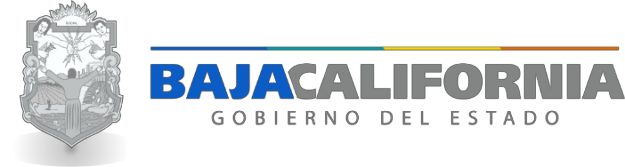 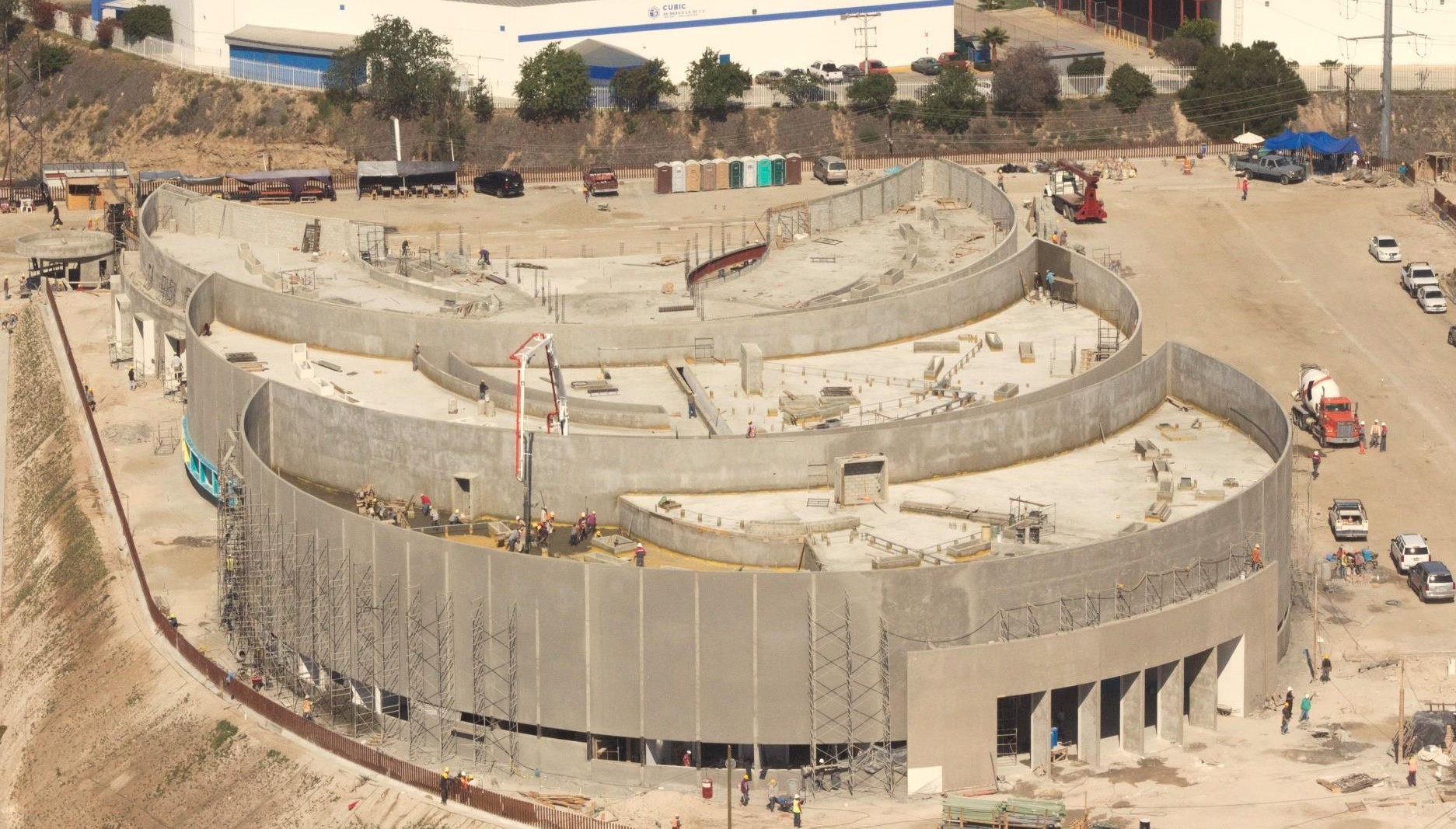 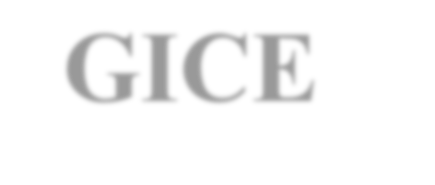 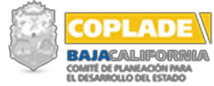 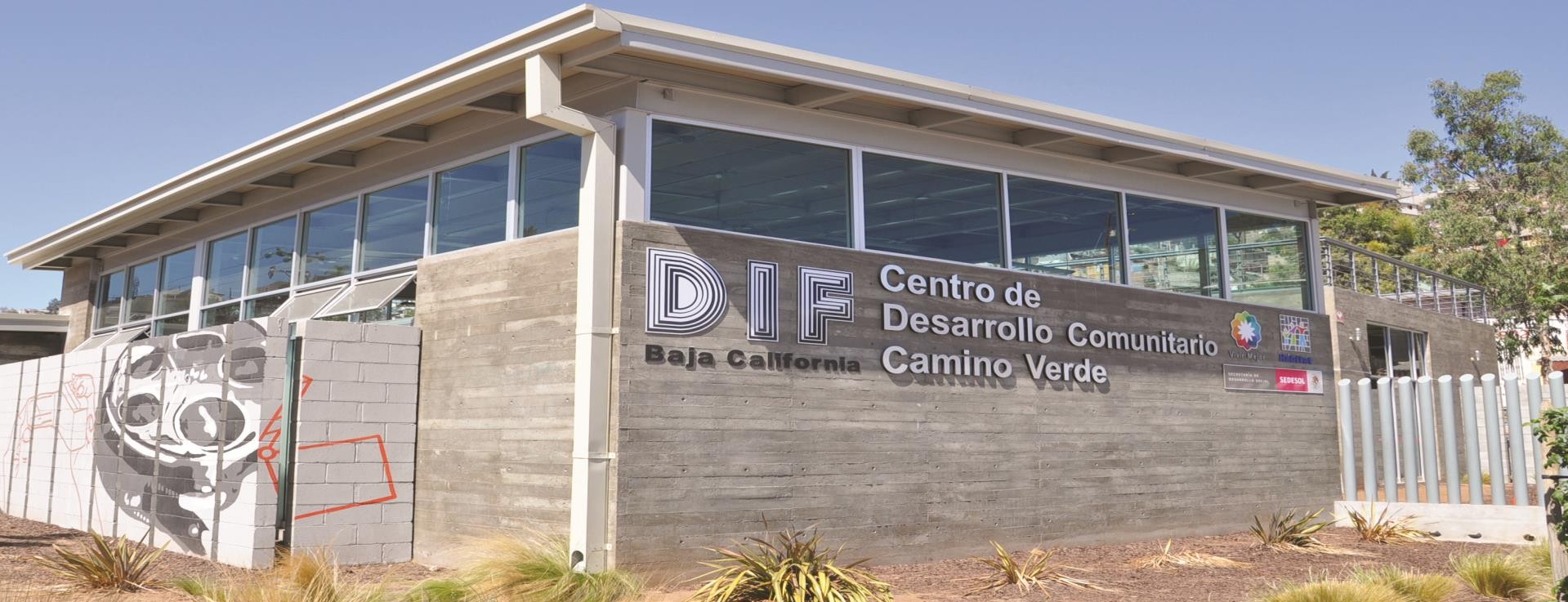 GICEGRUPO DE INVESTIGACIÓN EN CONSULTORÍA ESPECIALIZADAEVALUACIÓN ESPECÍFICA DE DESEMPEÑO DEL FONDO DE APORTACIONES MÚLTIPLES (FAM), EJERCICIO 2016ÍNDICEPag.INTRODUCCIÓNEl Ramo 33, sustentado en la Ley de Coordinación Fiscal, fue creado en la década de los noventa en el marco de un proceso de descentralización iniciado en México una década anterior, con el propósito de fortalecer la participación de los estados y municipios mediante la delegación de mayor autoridad y responsabilidad en el gasto público. Desde entonces este Ramo se ha consolidado como uno de los principales mecanismos de transferencias de recursos presupuestarios federales destinados al desarrollo social hacia   las entidades federativas y los municipios.1Entre los ocho Fondos que componen el Ramo 33, el Fondo de Aportaciones Múltiples (FAM), se asigna conforme a lo establecido en la Ley de Coordinación Fiscal (LCF) y en la Ley de Asistencia Social (LAS).2 En suma, el Fondo de Aportaciones Múltiples (FAM), tiene un monto determinado en el Presupuesto de egresos de la Federación 2016 con recursos por una cantidad equivalente, sólo para efectos de referencia, al 0.814 por ciento de la Recaudación Federal Participable. 3Estos recursos deben destinarse exclusivamente a los siguientes propósitos, que son al   mismo tiempo, sus Componentes: 1) Asistencia social: a) otorgamiento de desayunos escolares, apoyos alimentarios y de asistencia social a la población en condiciones de  pobreza extrema y b) apoyos a la población en desamparo; 2) Infraestructura Básica en Educación: a) construcción, equipamiento y rehabilitación de infraestructura física de los niveles de educación básica; 3) Infraestructura media superior y superior en Educación a) construcción, equipamiento y rehabilitación de infraestructura física de los niveles de educación media y media superior, ésta en su modalidad universitaria dependiendo de las necesidades de cada nivel.1 Gobierno de la República (2016). Lineamientos generales de operación para la entrega de los recursos del Ramo General 33 Aportaciones Federales para Entidades Federativas y Municipios, DOF 21-01-2016.2 Gobierno de la República (2016). Presupuesto de Egresos de la Federación para el Ejercicio Fiscal 2016, 27/11/2015 (2015). http://dof.gob.mx/nota_detalle.php?codigo=5417699&fecha=27/11/20153 Secretaría de Hacienda y Crédito Público (2016). Ramo General 28 “Participaciones a entidades federativas y municipios”: introducción y conceptos básicos. http://www.transparenciapresupuestaria.gob.mx/work/models/PTP/Presupuesto/Entidades_Federativas/Conoce_recursos/Ramo_28. pdfEstos componentes obtuvieron un recurso total de 485 millones 766 mil 226 pesos, de los cuales 35.49 % se destinaron al primer componente (Asistencia Social); 28.35 al segundo componente de educación nivel básico y el 36.16 % se ubicaron en la Infraestructura media superior y superior en Educación. 4  Es   decir, más del 60 % se canalizaron a la infraestructura en educación en la entidad.Sn embargo, estos preliminares, son sólo la base para el análisis general donde se podrán apreciar modificaciones, ajustes y mejoras en el FAM 2016, mediante los convenios de potenciación por ejemplo5. De acuerdo con lo anterior, se realiza la presente evaluación de desempeño atendiendo en su contenido con análisis de indicadores de resultado, de los componentes de la Matriz de Indicadores y el desarrollo del análisis de Fortalezas Oportunidades, Debilidades y Amenazas que se identifiquen en el FAM, con el fin de emitir conclusiones y recomendaciones que mejoren la utilización de los recursos, en un proceso de mejora continua.METODOLOGÍALa  presente evaluación específica de desempeño se integra por el análisis de gabinete   realizado con información proporcionada por las instancias responsables de operar el FAM, así como información adicional que la instancia evaluadora considere necesaria para complementar dicho análisis. Para ello se integra el conjunto de actividades que involucran el acopio, la organización y la valoración de información concentrada en registros administrativos, bases de datos, evaluaciones internas y/o externas, así como  documentación pública.El desarrollo del estudio se apegó a lo establecido en los Términos de Referencia para las Evaluaciones Específicas de Desempeño de los Programas Estatales y Recursos Federales4  Cámara de diputados LXIII Legislatura – CEFP. Presupuesto de Egresos de la Federación 2016: Recursos Identificados para el Estado  de Baja California. http://www.cefp.gob.mx/edospef/2016/pef2016/bc.pdf5	SEP	(2016).	Convenio	de	coordinación	y	colaboración	para	la	potenciación	de	recursos	del	FAM. http://eciendocs.inifed.gob.mx/escuelasalcien/index.php/conveniosejercidos en Baja California, este documento fue proporcionado por el COPLADE de manera electrónica y cabe destacar que fue retomado de lo establecido por el CONEVAL pero ajustado al ámbito estatal, del documento denominado Modelo de Términos de Referencia para la Evaluación Específica de Desempeño 2014-2015 que aún sigue vigente.OBJETIVO GENERALReferir una valoración del desempeño de este recurso federal (Fondo de Aportaciones Múltiples, FAM), ejercido por el Gobierno del Estado de Baja California, correspondiente ejercicio fiscal 2016, con base en la información institucional, programática y presupuestal entregada por las unidades responsables de los recursos federales, para contribuir a la toma de decisiones.OBJETIVOS ESPECÍFICOSSe realiza a partir de un proceso coherente que tiene las siguientes acciones:Realizar una valoración de los resultados y productos Fondo del Aportaciones Múltiples, (FAM), ejercicio fiscal 2016, mediante el análisis de las normas, información institucional, los indicadores, información programática y presupuestal.Analizar la cobertura Fondo del Aportaciones Múltiples, (FAM), ejercicio fiscal 2016, su población objetivo distribución por municipio, según corresponda.Identificar los principales resultados del ejercicio presupuestal, el comportamiento del presupuesto asignado modificado y ejercido, analizando los aspectos más relevantes del ejercicio del gasto del FAMAnalizar los indicadores, sus resultados en 2016, y el avance en relación con las metas establecidas.Analizar la Matriz de Indicadores de Resultados (MIR) de contar con ella.Identificar los principales aspectos susceptibles de mejora que han sido atendidos derivados de evaluaciones externas del ejercicio inmediato anterior, exponiendo los avances más importantes al respecto.Identificar las fortalezas, debilidades, oportunidades y amenazas que presenta el FAM.Identificar las principales recomendaciones del Fondo de Aportaciones Múltiples, (FAM), ejercicio fiscal 2016, atendiendo a su relevancia, pertinencia y factibilidad para ser atendida en el corto plazo.La evaluación permitirá conocer la situación actual del programa y los principales retos que afronta. Además, mediante el formato CONAC que contiene, representa también un mecanismo de rendición de cuentas que sirve para informar a la ciudadanía sobre el avance del gobierno en la generación de efectos tangibles e impactos cuantificables de este fondo.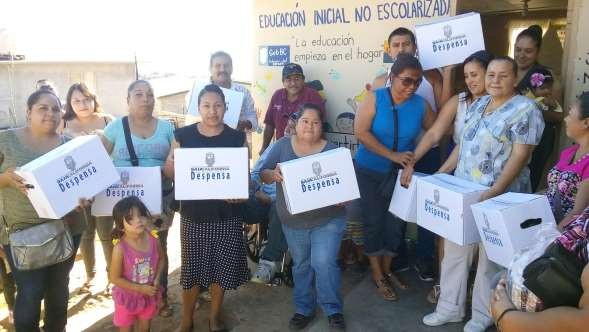 DATOS GENERALES DEL FONDO EVALUADO:FONDO DE APORTACIONESMÚLTIPLES (FAM)EJERCICIO 2016DATOS GENERALES DEL FONDONombre: Fondo de Aportaciones Múltiples (FAM)El FAM es uno de los ocho fondos que integran actualmente el Ramo General 33 y se orienta al financiamiento de los programas de asistencia social en materia alimentaria y de apoyo a la población en desamparo, así como a la atención de las necesidades relacionadas con la creación, mantenimiento y rehabilitación de la infraestructura física de la educación básica y superiorEn materia de asistencia social, las entidades federativas suscribieron acuerdos de coordinación con el Sistema Nacional para el Desarrollo Integral de la Familia (DIF), mediante los cuales se transfieren recursos económicos para los programas siguientes:La Dependencia, Entidad y Unidad Responsable del Fondo De Aportaciones Múltiples (FAM)Los Criterios de Asignación y Distribución de los recursos del FAM señalados en la Ley de Coordinación Fiscal (LCF) entre las entidades federativas se realiza de acuerdo con las asignaciones y reglas que se establecen en el PEF y que son definidas por las dependencias coordinadoras de los componentes del FAM, en el caso de asistencia  social  corresponde a la Secretaría de Salud y en el caso de Infraestructura Educativa, a la SEP. Estas dependencias son responsables de distribuir los recursos correspondientes  al FAM entre las entidades federativas. El presupuesto autorizado para el Ejercicio 2016 es$ 485.8 millones de pesos y las unidades Ejecutoras en el Estado de Baja California son:El presupuesto Autorizado, modificado y ejercido.El presupuesto autorizado para el Ejercicio 2016 al Fondo de Aportaciones Múltiples (FAM), presenta unos ingresos ministrados a Baja California por la Federación de $ 485, 766, 226. 00 que representa el 2.93% del presupuesto asignado al Ramo General 33 subsidiando 252 obras/proyectos en los componentes de Asistencia Social, Infraestructura en Educación Básica, Media Superior y Superior.El recurso es distribuido en sus tres componentes de la siguiente maneraFAM Asistencia Social $172, 413, 681.00FAM Infraestructura Básica $ 137, 707, 163.00FAM Infraestructura Media Superior y Superior $ 175, 645, 382.00Los recursos deberán ser destinados principalmente a:Asistencia social:Desayunos escolares en caliente y frío,Apoyos alimentarios por concepto de despensas, alimentación en albergues, casas hogar, y utensilios para la preparación y consumo de alimentos.Medicamentos, aparatos ortopédicos, sillas de ruedas, asesoría médica y jurídica,  ropa, calzado, etc.,Infraestructura Educativa Básica, Media Superior y SuperiorConstrucción o rehabilitación de aulas, sanitarios, bibliotecas, laboratorios, talleres, áreas deportivas, salones de usos múltiples, patios, áreas administrativasEn el caso de equipamiento, comprende sillas, bancos, butacas, pizarrones, equipo de cómputo, equipo electrónico, equipo de laboratorio, equipo para talleres, etc.En su modalidad universitaria, se realizan obras de consolidación en institutos tecnológicos, en universidades públicas, tecnológicas y politécnicas,Construcción de edificios con módulos de aulas, áreas administrativas, laboratorios, obras exteriores y estacionamientos, entre otras obras y su equipamiento.El objetivo y/o los rubros a atender, obras o productos que genera del Fondo de Aportaciones MúltiplesEl objetivo principal del FAM en materia de Asistencia Social consiste en hacer posible que los hogares, las familias y las personas expuestas a la vulnerabilidad alimentaria, especialmente los niños satisfagan sus necesidades alimentarias y nutricionales, así como prestar asistencia social a personas en situación de desamparo.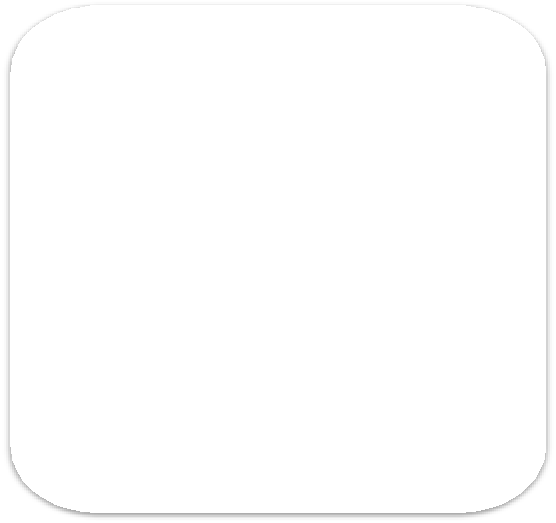 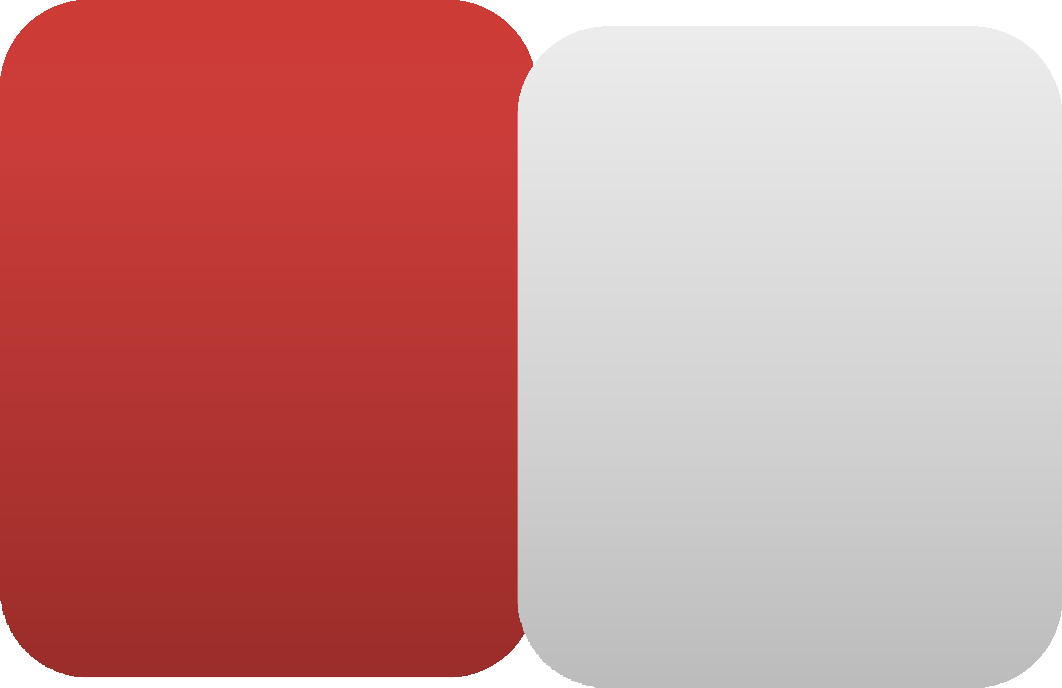 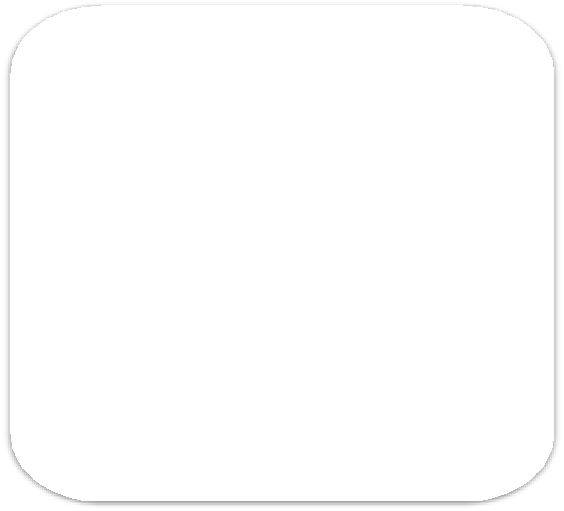 El objetivo principal del FAM en materia de Infraestructura Educativa Básica es proporcionar instalaciones y equipamiento a los niveles de educación básica y superior en su modalidad universitaria, para una adecuada operación de los programas que tienen asignados conforme a la Ley General de Educación.La población objetivo y atendida del FAM, 2016.La población atendida con el Recurso del FAM es de 96 mil 321 habitantes de la Población de Baja California, el municipio que mayor beneficiarios presenta es el Municipio de Mexicali.Beneficiarios totales del recurso del FAM, por municipio, Baja California, 2016TijuanaTecatePlayas de RosaritoEnsenadaMexicaliCobertura estatal	47.760.00	5.00	10.00	15.00	20.00	25.00	30.00	35.00	40.00	45.00	50.00Alineación Plan Nacional de Desarrollo, Plan Estatal de Desarrollo. El Fondo de Aportaciones Múltiples se encuentra ligado al Plan Nacional de Desarrollo 2013-2018 en sus Ejes:Eje Rector 2 México IncluyenteEje Rector 3 México con Educación de CalidadY a la vez mantiene una alineación con Plan Estatal de Desarrollo 2014- 2019 Eje 1. Desarrollo humano y SociedadEje 4 Educación para la VidaEn el Plan Sectorial Estatal de Educación 2014-2019 con el objetivo 4Consolidar los espacios físicos necesarios, así como modernizar la infraestructura y el equipamiento de los planteles que permitan la atención de la demanda del servicio educativo.En la siguiente tabla se muestra esta alineación junto con las estrategias y líneas de acción a seguir.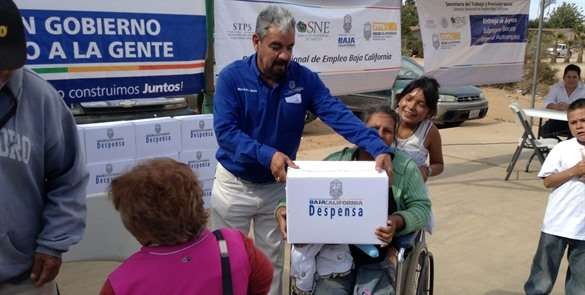 RESULTADOS LOGRADOSFONDO DE APORTACIONESMÚLTIPLES (FAM) BAJA CALIFORNIA, 2016ANÁLISIS DEL CUMPLIMIENTO DE LOS OBJETIVOS ESTABLECIDOS POR EL FONDO DE APORTACIONES MÚLTIPLES (FAM) EN BAJA CALIFORNIA, EN EL EJERCICIO 2016FAM. COMPONENTE ASISTENCIA SOCIALEstos recursos, financiaron diversas obras (entendidas estas como programas o acciones) de asistencia social, siendo las siguientes por unidad ejecutora:Ejecutadas por DIF EstatalDespensas a Niños, Niñas y Adolescentes (NNA), en cada Municipio,Ayudas asistenciales a niñas vulnerables en Proceso Jurídico Ubicados en Casas Hogar en el Estado y sus municipios,Desayunos para menores en situación de vulnerabilidad en Tijuana y Mexicali,Programa de Asistencia Social para menores vulnerables en Albergue Tijuana y Mexicali,Apoyos Sociales para el desarrollo productivo de las personas en situación asistencia social Ensenada, Rosarito, Mexicali y Tijuana,Asistencia Social Alimentaria Despensa Familia Vulnerable en cada Municipio y región de San Quintín,Ayudas Psicológicas a Población Vulnerable en Ensenada, Rosarito, Mexicali y Tijuana,Entrega de órtesis, Prótesis, aparatos auditivos, etc. para personas con discapacidad y en situación de vulnerabilidad en Municipios y Región de San  Quintín,Programa de Asistencia Social para personas con discapacidad en CRI Mexicali y Tijuana,Programa Desayunos Escolares Ensenada, Mexicali, Rosarito, Región de San Quintín, Tecate y Tijuana,Apoyos sociales para el desarrollo productivo a personas con discapacidad en Mexicali,Avance ProgramáticoPrograma Seguridad Alimentaria en Municipios,Apoyos Asistenciales a personas vulnerables y/o en desamparo en Baja California,Apoyos Asistenciales (Ataúdes) para personas en Pobreza Extrema, en situación de desamparo en    Baja California,Entrega de Auxiliares auditivos para personas en situación de vulnerabilidad en Mexicali y Tijuana,Apoyos Sociales para el Desarrollo Productivo a Personas con Discapacidad en Ensenada, Tecate, Rosarito y Tijuana,Asistencia Social Alimentaria, Despensas Menores Escolares en Mexicali, Tijuana, Ensenada, Tecate, Rosarito, y Región de San Quintín,Asistencia Social Alimentaria, Despensas Adulto Mayor en Mexicali, Tijuana, Ensenada, Tecate, Rosarito, y Región de San Quintín,Asistencia Social Alimentaria, Despensas Mujer en Mexicali, Tijuana, Ensenada, Tecate, Rosarito, y Región de San Quintín,Asistencia Social Alimentaria, Despensas Población en Desamparo en Mexicali, Tijuana, Ensenada, Tecate, Rosarito, y Región de San Quintín,Ejecutadas por SEDESOEEstímulo para Adultos Mayores en Tijuana.Fuente: SINVP, Corte 2016Las obras anteriores, están relacionadas al desempeño de los siguientes programas del DIF Estatal y la SEDESOE, como se analiza a continuación, en donde se muestra el Porcentaje  de Avance Programático que presentaron al cierre del ejercicio fiscal 2016.Tabla 1. Avance Programático de los Recursos del FAM Asistencia Social, Baja California, ejercicio fiscal 2016.Fuente: Elaboración propia con información del Programa Operativo Anual (POA) del DIF Estatal y la SEDESOE.Porcentaje de Recurso Ejercido.Respecto al avance que se tiene en lo programático, se puede observar que se tuvo un desempeño general de 90% en el cumplimiento de las Metas financiadas con los recursos del FAM Asistencia Social, representando un buen desempeño.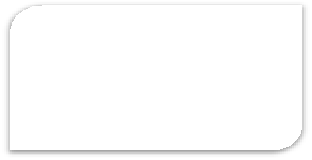 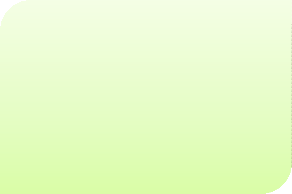 FAM. COMPONENTE INFRAESTRUCTURA EDUCACIÓN BÁSICAEste recurso, fue asignado a 60 obras de infraestructura y equipamiento, concentradas en los siguientes rubros:Ejecutadas por INIFEConstrucción de AulasReparación EstructuralConstrucción de Módulo Sanitario, Fosa Séptica,   Pozo de Absorción y CisternaConstrucción de Sobrecubierta de láminaConstrucción de Bibliotecas y Aulas de MediosReconstrucción de Cerco PerimetralImpermeabilización de Espacios EducativosConstrucción de Aulas DidácticasRehabilitación de Laboratorio PolifuncionalConstrucción de Aula ComedorConstrucción de Taller de InformáticaReparación de PisosConstrucción de Taller de ArtesConstrucción de Muro de contenciónConstrucción de Aula USAERSustitución de CubiertasEjecutadas por OMAdquisición de Equipos de Aire acondicionadoAdquisición	de	mobiliario	educacional	y administrativoAdquisición de equipo para aulas de TelesecundariasAvance ProgramáticoFuente: SINVPE, corte 2016Las obras y adquisiciones anteriores, se encuentran englobadas en los siguientes programas y metas del INIFE y de la Oficialía Mayor, representando el enfoque para la implementación de los recursos del FAM Infraestructura Educación Básica.Tabla 2. Porcentaje de Cumplimiento de las Metas Estatales subsidiadas con recursos del FAM-Básico, ejercicio 2016Fuente: Elaboración propia con información del POA 2016 INIFE y OM.Porcentaje de CumplimientoInforme en Gestión ProyectosEn el Informe de Situación Económica, las Finanzas Públicas y la Deuda Pública, Gestión de Proyectos, cuarto trimestre ejercicio 2016, se observa que el principal ejecutor del Recurso, es el INIFE, presentando además, un avance físico de 75% en General, siendo un desempeño regular. La mayoría de las obras registradas en el SFU, ya fueron terminadas, sin embargo, quedaron algunas sin concluir en el ejercicio 2016 (Cuadro 1).Cuadro 1. Avance Físico de las Obras realizadas con recursos del FAM Educación Básica, en el Sistema de Formato Único (SFU)Fuente: Informes sobre la situación económica, las finanzas públicas y la deuda pública, cuarto trimestre, ejercicio fiscal 2016.Se observa que la mayoría de las Obras que no fueron terminadas en el ejercicio fiscal 2016, tienen un avance superior al 70%, sin embargo, algunas presentan avances no significativos inferiores al 50%, lo que tiene relación y congruencia con el ejercicio de los recursos del FAM Infraestructura Básica, principalmente con la partida 622 Edificación No habitacional. Estas obras, quedan a concluirse en el ejercicio fiscal 2017, ya que siguen en ejecución en el Sistema de Formato Único (SFU).FAM.	COMPONENTE	INFRAESTRUCTURA	EDUCACIÓN	MEDIA SUPERIOR Y SUPERIOREste recurso, fue asignado a 60 obras de infraestructura y equipamiento, concentradas en los siguientes rubros:Fuente: SINVPE, corte 2016Ejecutadas por CECYTEAdquisición de Mobiliario EducativoSuministro e instalación de equipo de aire acondicionadoEjecutadas por INIFE BCConstrucción de Edificio de 4 aulas y 2 Módulos Sanitarios, y EscalerasCentro de Información y documentación, y Biblioteca para la Universidad Politécnica de Baja CaliforniaUABC MXLRehabilitación Estructural y remodelación de edificio 3 de la Facultad de Derecho de la UABC Campus MexicaliUABC TIJConstrucción de Edificio administrativo de Facultad de Economía	y	Relaciones Internacionales, Salas de Maestros, Aulas de Posgrado, UABC Campus TijuanAvance ProgramáticoEstas obras y proyectos, se ven reflejados en los programas de CECYTE e INIFE, 137 y 108 respectivamente, en donde se observa un buen desempeño, al verse cumplidas las metas.Tabla 3. Porcentaje de Cumplimiento de las Metas Estatales subsidiadas con recursos del FAM-Media Superior y Superior, ejercicio 2016Fuente: Elaboración propia con información del POA 2016 CECYTE e INIFE.Informe en Gestión ProyectosSin embargo, en el Informe de Situación Económica, las Finanzas Públicas y la Deuda Pública, Gestión de Proyectos, cuarto trimestre ejercicio 2016, muestra un avance del INIFE, quien concentra las obras de infraestructura y reestructuración de edificios educativos en el nivel media superior y superior (en Universidades del Estado, como la Universidad Politécnica de Baja California-UPBC); presentando un desempeño bajo, ya que diversas obras quedaron sin avance.Tabla 4. Avance Físico de los Proyectos financiados con el FAM- Infraestructura Educación Media Superior y Superior, Baja California, 2016.Fuente: Informes sobre la Situación Económica, las Finanzas Públicas y la Deuda Pública, Gestión de Proyectos, cuarto trimestre, 2016.Se tiene un avance general de 16.26% en cuanto al avance reportado en el SFU en Gestión de Proyectos, lo que indica un bajo desempeño, ya que diversas obras quedaron sin algún avance, y las otras debajo al 70%, lo que refleja el refrendo de dichas obras a concretarse  en 2017.Análisis de los indicadores con que cuenta el Fondo de Aportaciones Múltiples, los avances presentados en el ejercicio evaluado, así como de la MIR.Avance en IndicadoresLa Matriz de Indicadores de Resultados (MIR) identificada para el Recurso FAM, componente Asistencia Social (Cuadro 2), identifica un componente y una actividad, que se reportan en el Sistema de Formato Único (SFU), como se muestra a continuación:Cuadro 2. Matriz de Indicadores de Resultados del FAM Asistencia Social, ejercicio fiscal 2016Fuente: Matriz de Indicadores de Resultados del FAM Asistencia Social, ejercicio fiscal 2016, Portal de Transparencia Presupuestaria del Gobierno Federal.La presente MIR (diseñada por la Federación) muestra el principal producto que genera el recurso FAM Asistencia Social, que son las Asesorías técnicas a los Sistemas DIF, el cual no está completamente alineado a las actividades; sin embargo, el Estado, solo requiere tener registro del indicador de la Actividad “Revisión de convenios de colaboración entre los sistemas DIF y los Sistemas Municipales DIF”, y del Propósito, en donde se mide el grado   de atención al objetivo de distribución de apoyos alimentarios apegados a los criterios de calidad nutricional.Estos indicadores presentan un resultado de 100%, reflejando el cumplimiento de los     objetivos del FAM Asistencia Social en su totalidad.De manera particular, en el ejercicio fiscal 2017, la SEDESOE comenzó a dar seguimiento al Indicador “Avance Financiero del Programa Presupuestario Federal, I006-FAM Asistencia Social”, con el cual da seguimiento de manera trimestral al ejercicio de los recursos provenientes de este programa presupuestario.Avance IndicadoresEn cuanto al avance de los indicadores, en los informes sobre indicadores que arroja el SFU, se encuentra que solo los indicadores de Propósito, Componentes y Actividades, se tienen que informar, por ser aquellos con mayor relación al Nivel de actuación del programa, como se muestra en la MIR (Cuadro 3).Cuadro 3. Matriz de Indicadores del Componente Infraestructura Educativa Básica-FAM, ejercicio 2016Fuente: Matriz de Indicadores de Resultados del FAM-Básico.La Matriz del FAM-Básico, se encuentra alineada en su lógica vertical y horizontal, presenta indicadores adecuados que permiten medir el desempeño del programa, y que a su vez, con las obras reportadas en el SFU, se logra atender los rubros, teniendo un cumplimiento programático Regular.Estos indicadores presentaron un avance considerable, ya que a nivel de actividades se  reportó un 100% en todos los indicadores, en componentes, se tiene un avance promedio de 57% y en el Propósito, se logró un 2.04%, lo cual indica que de manera general, el Recurso FAM Infraestructura Educación Básica, no logró los resultados esperados.Figura 1. Resultados de Indicadores informados en el SFU para el FAM- Infraestructura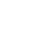 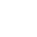 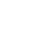 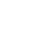 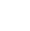 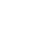 Fuente: Elaboración propia con Informes sobre la Situación Económica, las Finanzas Públicas y la Deuda Pública, Indicadores, ejercicio fiscal 2016.Avance IndicadoresEl FAM Infraestructura Educación Media Superior y Superior cuenta con una MIR propia y diferente a las dos anteriores, cuyos indicadores de Propósito, Componentes y Actividades, se informan sus resultados en el SFU, presentando los resultados siguientes:Cuadro 4. Resultados de la Matriz de Indicadores del FAM-Infraestructura Educación Media Superior y Superior, ejercicio fiscal 2016Fuente: Matriz de Indicadores de Resultados FAM-Media Superior y Superior, 2016. Informe sobre la Situación Económica, las Finanzas Públicas y la Deuda Pública, indicadores, Cuarto Trimestre 2016.Resultado del Indicador en 2016.La MIR del FAM Media Superior y Superior, es diseñada por el Gobierno Federal y funge como herramienta de planeación para el enfoque de las obras y proyectos que se pueden subsidiar con los recursos de este componente, ya que el Resumen Narrativo de los Niveles de la MIR clarifica cuáles son los objetivos que se quieren lograr con el recurso. Asimismo, se presentan los indicadores por los cuales se mide el programa a nivel Federal y Estatal, y permite la Evaluación del mismo.Se resaltan aquellos resultados que no presentaron un avance, ya que representan indicadores en los que no cumplió el objetivo del programa, principalmente, el indicador   que mide el Propósito, cuya meta programada era de 6.36% y se logró solo el 1.77%, lo cual nos refleja un bajo desempeño en el logro del objetivo del ejercicio del recurso FAM Infraestructura Educación Media Superior y Superior; misma situación que se refleja en los resultados de  avance físico en el SFU, presentando diversas obras con avance en 0%.ANÁLISIS DEL PRESUPUESTO ORIGINAL,  MODIFICADO Y EJERCIDO DEL CICLO QUE SE ESTÁ EVALUANDO.Los recursos correspondientes al Fondo de Aportaciones Múltiples (FAM), presenta unos ingresos ministrados a Baja California por la Federación de $485,766,226.00. Cabe mencionar que este presupuesto es conformado desde el registro como Recurso  Modificado, distribuido en sus tres componentes como se muestra en la siguiente gráfica:Gráfica 1. Presupuesto modificado6 a Baja California por Componente del Fondo de Aportaciones Múltiples (FAM), ejercicio fiscal 2016Fuente: Cuenta Pública 2016, Transparencia Presupuestaria.6 Se refiere al recurso final percibido por el Estado, después de aumentos o disminuciones que se logran por acuerdo del Estado y la Federación.En la Ley de Coordinación Fiscal (LCF) marca que el Fondo de Aportaciones Múltiples    (FAM), se destinó de la siguiente forma:Gráfica 2. Distribución del Recurso FAM Consolidado en Baja CaliforniaFuente: Elaboración propia con fundamento en la Ley de Coordinación Fiscal, reforma 2016, y  de los Informes sobre la Situación  Económica, las Finanzas Públicas y la Deuda Pública, Nivel Financiero, Cuarto Trimestre 2016.Esta asignación proviene desde la Federación, como se describe en el Acuerdo donde se dan a conocer la distribución y calendarización para la ministración en el ejercicio fiscal 2016, de los recursos del Ramo 33 (DOF 18/12/2015), sin embargo en dicho acuerdo solo se dio a conocer el Recurso del FAM Asistencia Social. Posteriormente en el Aviso donde se da a conocer la distribución y calendarización de la ministración del Recurso del Fondo de Aportaciones Múltiples (FAM), en sus componentes Infraestructura Educativa Básica, Media Superior y Superior (DOF 28/01/2016), dio a conocer la distribución de los otros dos componentes. En atención a esta distribución, el Gobierno del Estado de Baja California, destinó el recurso según los rubros que marca la Ley de Coordinación Fiscal en su artículo 40 (Figura 2), subsidiando 252 obras/proyectos en los componentes de Asistencia Social, Infraestructura en Educación Básica, Media Superior y Superior.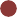 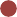 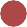 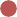 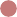 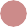 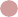 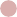 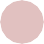 FAM consolidado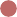 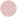 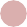 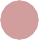 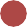 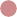 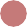 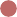 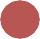 $313,352,545.00  para Obra$172,413,681.00 para Proyectos de Asistencia Social170 Obras82 Proyectos de Asistencia SocialFigura 2. Rubros de Gasto de los Componentes del FAM consolidado, ejercicio fiscal 2016Asistencia SocialInfraestructura Educación BásicaInfraestructura Educación Media Superior y Superior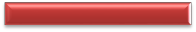 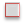 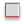 Desayunos Escolares Apoyos Alimentarios Asistencia Social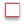 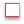 Construcción Equipamiento Rehabilitación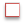 Construcción Equipamiento RehabilitaciónFuente: Elaboración propia con información del Artículo 40 de la Ley de Coordinación Fiscal (LCF), DOF 16-07-2016.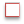 En general, el presupuesto del FAM consolidado y por Componente, tuvo el siguiente comportamiento:Gráfica 3. Momentos contables del Recurso FAM (Consolidado y componentes) en Baja California, ejercicio fiscal 2016Ejercido	Devengado	Comprometido	ModificadoFAMInfraestructura Media Superior y SuperiorFAMInfraestructuraBásicaFAM Asistencia SocialFuente: Informes sobre la Situación Económica, las Finanzas Públicas y la Deuda Pública, Nivel Financiero, cuarto trimestre 2016.Gráfica 4. Momentos contables del Recurso FAM (Consolidado y componentes) en Baja California, ejercicio fiscal 2016 (Continua)FAM ConsolidadoFuente: Informes sobre la Situación Económica, las Finanzas Públicas y la Deuda Pública, Nivel Financiero, cuarto trimestre 2016.El desempeño que tuvo el recurso del FAM observado desde la eficiencia presupuestal, fue del 52%, es decir, un nivel de ejercicio del recurso Bajo. Para el análisis del Gasto y cumplimiento de los objetivos del recurso en específico, se hará de manera particular por componente y ejecutor del gasto en el Estado de Baja California.ASISTENCIA SOCIALEl Recurso del FAM para el componente de Asistencia Social, fue ejecutado por el Sistema Estatal para el Desarrollo Integral de la Familia (DIF Estatal) y la Secretaría de Desarrollo Social del Estado (SEDESOE), en las partidas presupuestales de los Capítulos 200, 300 y 400; los cuales presentaron la siguiente eficiencia Presupuestal (%):Tabla 5. Momentos contables de los recursos FAM Asistencia Social por Partida, Baja California, Ejercicio Fiscal 2016Fuente: Informes sobre la Situación Económica, las Finanzas Públicas y la Deuda Pública, Nivel Financiero, cuarto Trimestre 2016Porcentaje de Recurso Ejercido.De lo anterior, se puede observar que tuvo una eficiencia presupuestal del 80% en el ejercicio de los recursos provenientes del FAM Asistencia Social, siendo un ejercicio presupuestal  bueno.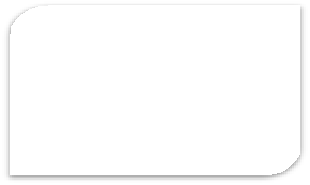 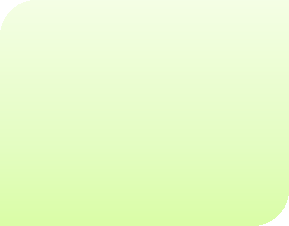 INFRAESTRUCTURA EDUCACIÓN BÁSICAEl Recurso FAM Infraestructura Educación Básica, fue ejercido en 2016, por el Instituto de la Infraestructura Educativa de Baja California (INIFE-BC) y Oficialía Mayor (OM) para adquisiciones para las necesidades del Sector Educativo.Tabla 6. Momentos contables de los recursos FAM Infraestructura Educación Básica por Partida, Baja California, Ejercicio Fiscal 2016Fuente: Informes sobre la Situación Económica, las Finanzas Públicas y la Deuda Pública, Nivel Financiero, cuarto Trimestre 2016Porcentaje de Recurso Ejercido.En general el recurso FAM Infraestructura Educación Básica, tuvo una eficiencia presupuestal de 97%, respondiendo a un buen desempeño a nivel de POA.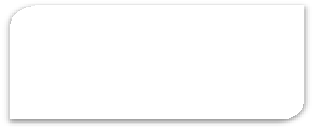 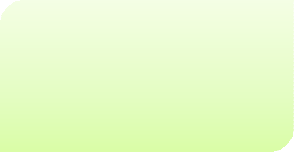 MEDIA SUPERIOR Y SUPERIORLos Ejecutores del recurso FAM Infraestructura Educación Media Superior y Superior, son del componente media superior: Colegio de Estudios Científicos y Tecnológicos del Estado de Baja California  (CECYTE) e INIFE, mientras que de Superior, es el  INIFE y la   Universidad Autónoma de Baja California (UABC), campus Mexicali y campus Tijuana.Tabla 7. Momentos contables de los recursos FAM Infraestructura Educación Media Superior y Superior por Partida, Baja California, Ejercicio Fiscal 2016Fuente: Informes sobre la Situación Económica, las Finanzas Públicas y la Deuda Pública, nivel financiero, cuarto trimestre ejercicio 2016.Porcentaje de Recurso Ejercido.En general el recurso FAM Infraestructura Educación Media Superior y Superior, tuvo una eficiencia presupuestal de 32%, respondiendo a un ejercicio deficiente, ya que existen partidas presupuestales en las que no se registró algún movimiento.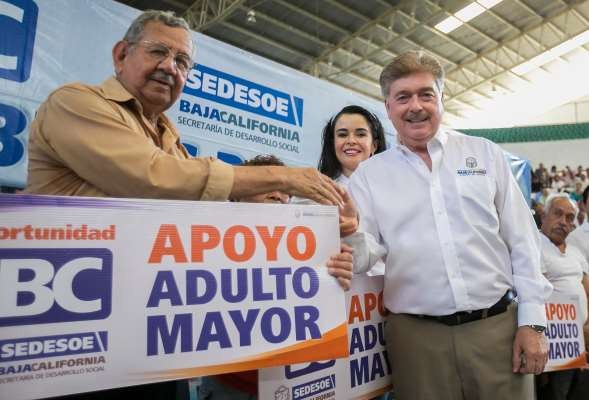 ANÁLISIS DE LA COBERTURARESULTADOS DE LA COBERTURAEl Fondo de Aportaciones Múltiples (FAM), se encuentra definidos en el Presupuesto de Egresos de la Federación 2016 y representa el 0.814 por ciento del recurso federal, cuyo propósito es la inversión en tres rubros: Otorgamiento de desayunos escolares, apoyos alimentarios y de asistencia social a la población en condiciones de pobreza extrema;       Apoyos a la población en desamparo; y Construcción, equipamiento y rehabilitación de infraestructura física de los niveles de educación básica, media superior y superior en su modalidad universitaria según las necesidades de cada nivel.7Para el ejercicio 2016, el FAM Baja California, se aprobó con las etiquetas de Asistencia  Social, Infraestructura Educativa Básica, Infraestructura Educativa Media Superior e Infraestructura Educativa Superior. De ellas, se registraron para el cuarto trimestre, 160 proyectos de Infraestructura en su totalidad operadas por el Instituto de la Infraestructura Física Educativa de Baja California (INIFE BC).Los proyectos de asistencia social para el otorgamiento de desayunos escolares, apoyos alimentarios y de asistencia social a la población en condiciones de    pobreza extrema y apoyos a la población en desamparo, sumaron 88  en el    primer trimestre operados por el DIF.Gráfica 5. Distribución porcentual de proyectos asignados al ejercicio del FAM Baja California, 2016Fuente: Gobierno de Baja California. COPLADE. (2016), Proyectos 2016- Corte SINVP7 Centro de Estudios de las Finanzas Públicas CEFP (2016). Presupuesto de Egresos de la Federación, Recursos identificados para el Estado de Baja California.Los proyectos para la infraestructura en su totalidad se asignan al Instituto de la Infraestructura Física Educativa de Baja California (INIFE BC), se concentraron en su        mayoría con obras en el nivel básico y sólo una en el nivel superior.Gráfica 6. Distribución porcentual de proyectos de para la construcción, equipamiento y rehabilitación de infraestructura física de los niveles de educación con recursos del FAM Baja California, 2016.Fuente: Gobierno de Baja California. COPLADE. (2016), Proyectos 2016- Corte SINVPLos proyectos de asistencia social se distribuyeron en la entidad como se muestra en la gráfica siguiente. En ella se puede observar que Ensenada concentra la mayor parte de los proyectos, debido a que se trata de asistencia social, básicamente para menores en albergues y menores migrantes, de los que Ensenada da cuenta en su territorio mayoritariamente. Sin embargo, la asistencia social mediante el recurso del FAM asignado, tiene gran presencia en todos los municipios.Gráfica 7. Distribución porcentual de proyectos de Asistencia Social con recursos del FAM Baja California, 2016Fuente: Gobierno de Baja California. COPLADE. (2016), Proyectos 2016- Corte SINVPDel total de proyectos que el FAM propuso en Baja California para el ejercicio 2016 (160 en total registrados para el cuarto trimestre)8, cerca de 4 de cada 10 se concentran en Mexicali, seguido de Ensenada con poco más de tres, y cerca de dos de cada diez en el municipio de Tijuana.Gráfica 8. Distribución porcentual de proyectos de para la construcción, equipamiento y rehabilitación de infraestructura física de los niveles de educación con recursos del FAM Baja California, 2016.40.0035.0030.0025.0020.0015.0010.005.000.0039.10Mexicali	Ensenada	Playas deRosaritoTecate	Tijuana	Cobertura estatalFuente: SHCP (2016). Informe sobre la situación económica, las finanzas públicas y la deuda pública. Fondo de Aportaciones Múltiples, Baja California, 2016Así también se encuentran convenios federales para potenciar el presupuesto FAM, estos dirigidos a educación. En la gráfica siguiente se puede ver la distribución de proyectos FAM original en la barra obscura, y las obras que por convenio se proponen y licitan para  potenciar el presupuesto FAM en Baja California. 9 De este presupuesto potenciado FAM, es el municipio de Tijuana el que tiene mayor presencia, respecto a las obras del presupuesto FAM original, con 29 y 27 obras respectivamente, como se aprecia en el quinto par de barras de la gráfica expuesta a continuación:8 SHCP (2016). Informe sobre la situación económica, las finanzas públicas y la deuda pública. Fondo de Aportaciones Múltiples, Baja California, 20169 Gobierno de Baja California. Instituto de la Infraestructura Física Educativa de Baja California (INAFED BC) (2016). Convocatorias a concurso o licitación pública para las obras públicas FAM 2016 y recurso potenciado FAM. Y 9 SEP (2016). Convenio de coordinación y colaboración para la potenciación de recursos del FAM. http://eciendocs.inifed.gob.mx/escuelasalcien/index.php/conveniosGráfica 9. Distribución de proyectos FAM y FAM potenciado, en Baja California por municipio y cobertura estatal,2016.Fuente: SHCP (2016). Informe sobre la situación económica, las finanzas públicas y la deuda pública. Fondo de Aportaciones Múltiples, Baja California, 2016. Y Gobierno de Baja California. Instituto de la Infraestructura Física Educativa de Baja California (INAFED BC)    (2016).Los beneficiarios totales son del orden de los 2.76 % de la población total de la entidad (96 mil 321 habitantes) y cerca de cinco de cada diez de ellos, se encuentran como beneficiarios en toda la entidad. Mexicali concentra la cuarta parte, seguido de Ensenada por la condición de vulnerabilidad y mayor presencia de menores, sobre todo migrantes en ese municipio.Gráfica 10. Beneficiarios totales del recurso del FAM, por municipio, Baja California, 2016Fuente: SHCP (2016). Informe sobre la situación económica, las finanzas públicas y la deuda pública. Fondo de Aportaciones Múltiples, Baja California, 2016.Los beneficiarios totales del recurso FAM se distribuyen como se muestra a continuación, si se distinguen los beneficiarios de escuelas al Cien (certificados de infraestructura educativa nacional). 10 Como se ve en la gráfica, la potenciación del recurso FEM a través de las escuelas al Cien es una gran oportunidad para mejorar la infraestructura educativa en la entidad.Gráfica 11. Beneficiarios totales del recurso del FAM para infraestructura escolar, según presupuesto potenciado de Escuelas al Cien, por municipio, Baja California, 2016.Fuente: SHCP (2016). Informe sobre la situación económica, las finanzas públicas y la deuda pública. Fondo de Aportaciones Múltiples, Baja California, 201610 SEP (2016). Convenio de coordinación y colaboración para la potenciación de recursos del FAM. http://eciendocs.inifed.gob.mx/escuelasalcien/index.php/conveniosFigura 3. Valoración general de cobertura del FAM, Baja California, 2016.Cumplimiento al 100 % por parte del DIF estatal. Valoración buenaComo principales fortalezas de FAM 2016 en Baja California se encuentra el haber suscrito convenios de Escuelas al Cien para potenciar la efectividad del recurso. La oportunidad es continuar esta dinámica y fortalecer la asistencia social, sobre todo en los municipios de Tijuana, Tecate y Playas de Rosarito.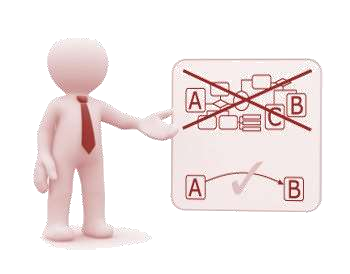 SEGUIMIENTO AASPECTOS SUSCEPTIBLES DE MEJORA (ASM)SEGUIMIENTO A LOS ASPECTOS SUSCEPTIBLES DE MEJORA (ASM)Las Recomendaciones emitidas en las evaluaciones derivado del análisis objetivo realizado  al Programa o recurso federal, generan aspectos susceptibles de Mejora, los cuales son las acciones ya concretizadas por las dependencias y entidades que ejecutaron el recurso, para mejorar el desempeño, la gestión, la planeación, el seguimiento  y/o la evaluación del    programa.En este apartado revisaremos el avance que han presentado las unidades ejecutoras del recurso en cuanto a la atención a las recomendaciones emitidas en la Evaluación Específica de Desempeño del Fondo de Aportaciones Múltiples (FAM), ejercicio fiscal 2015, dentro del Programa Anual de Evaluación (PAE) 2016.Este análisis, reflejará una ponderación y semaforización como se muestra a continuación: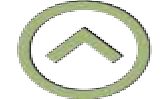 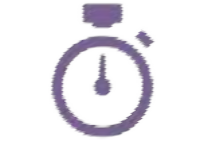 Describiendo lo siguiente cada uno de los íconos: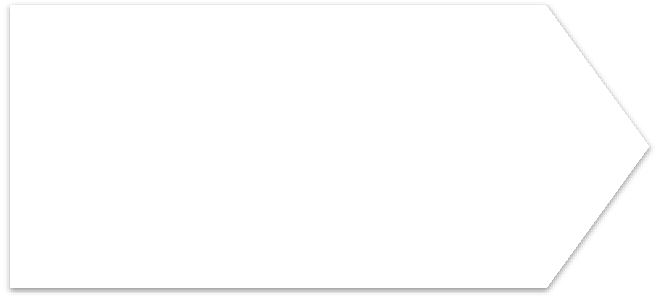 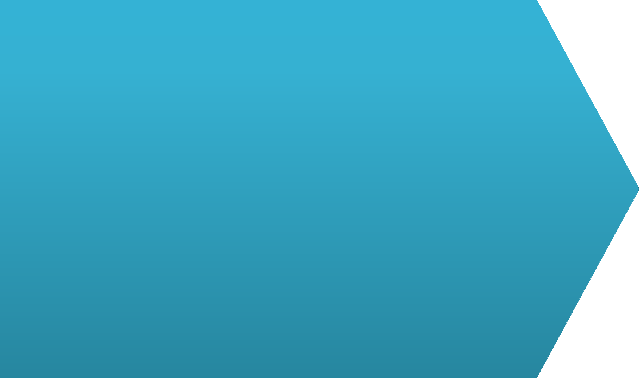 Atendida	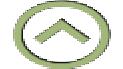 Compromiso de Mejora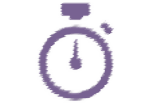 Medianamente	 Atendida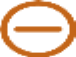 Sin atender.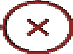 100%-71%	70%-51%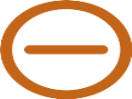 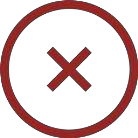 50%-31%	30%-0%Análisis de Atención a los ASM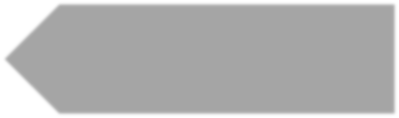 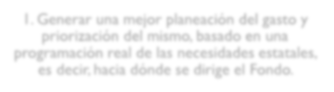 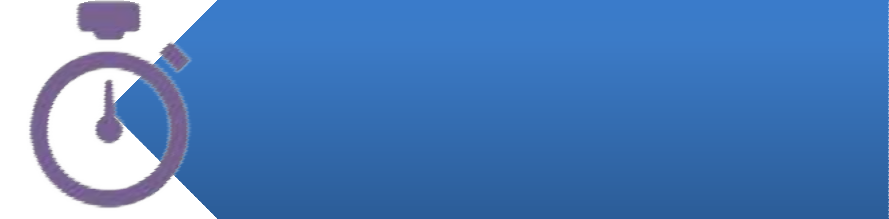 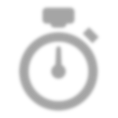 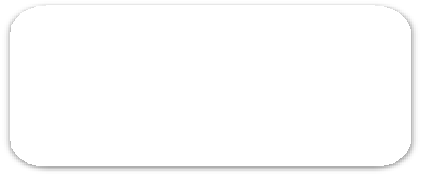 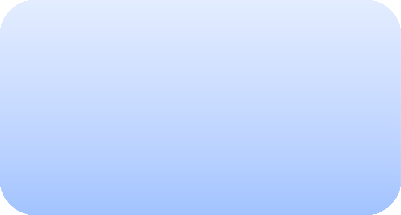 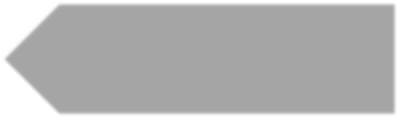 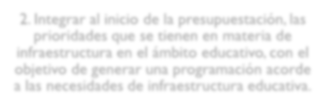 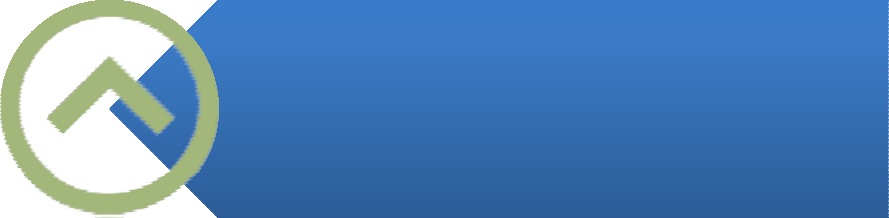 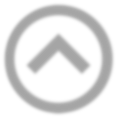 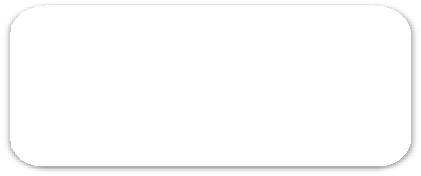 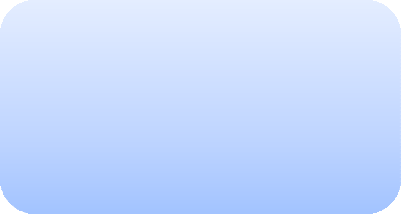 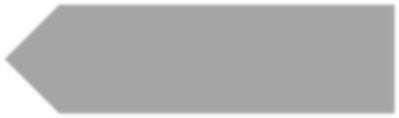 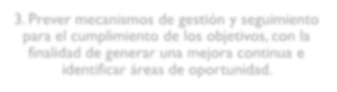 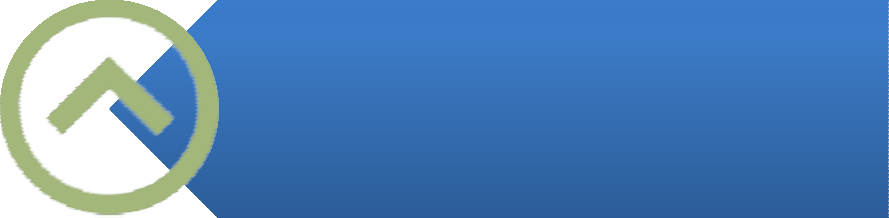 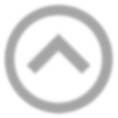 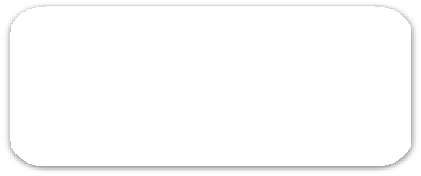 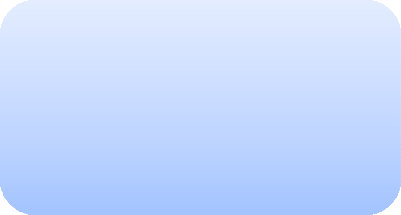 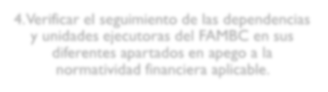 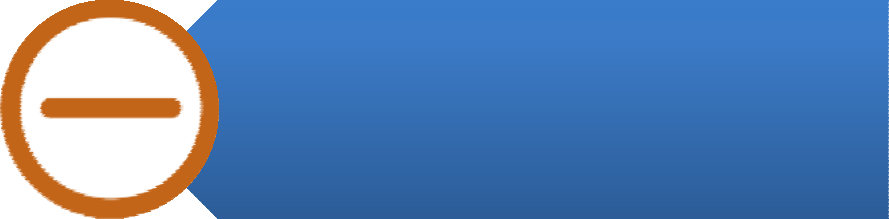 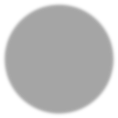 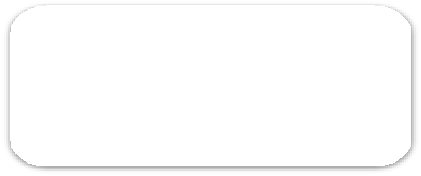 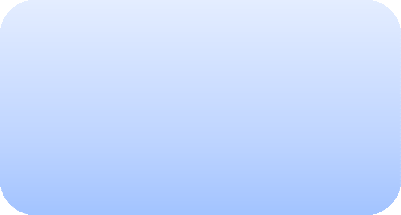 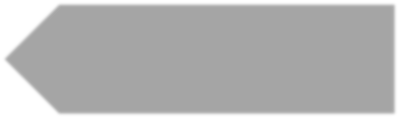 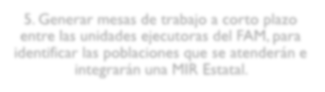 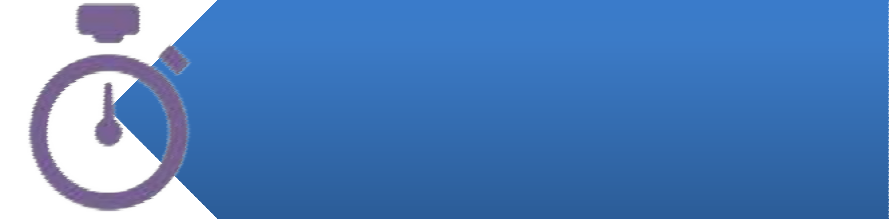 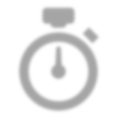 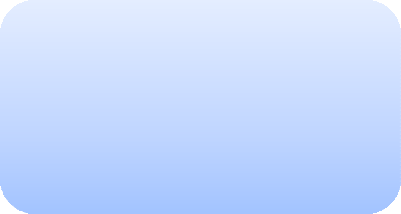 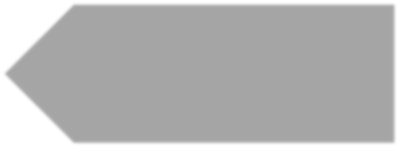 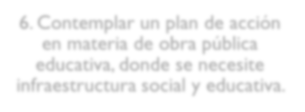 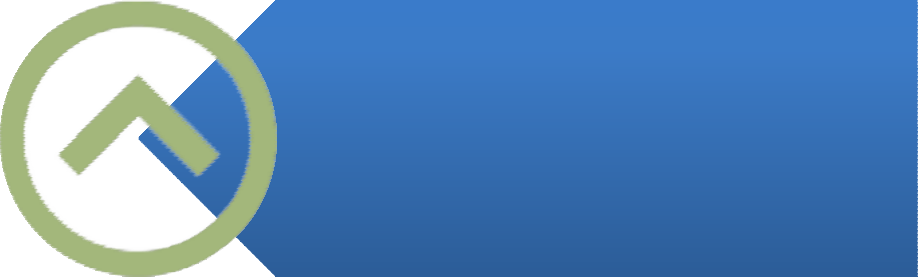 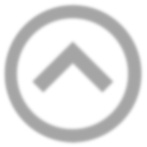 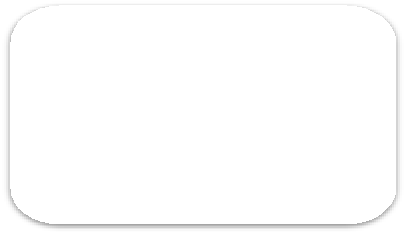 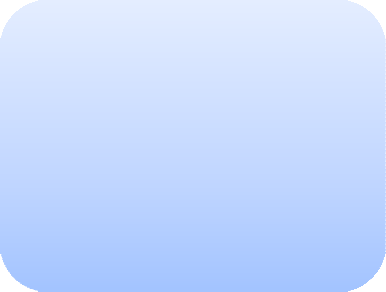 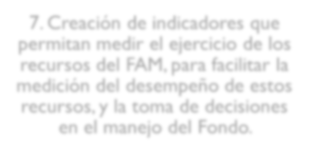 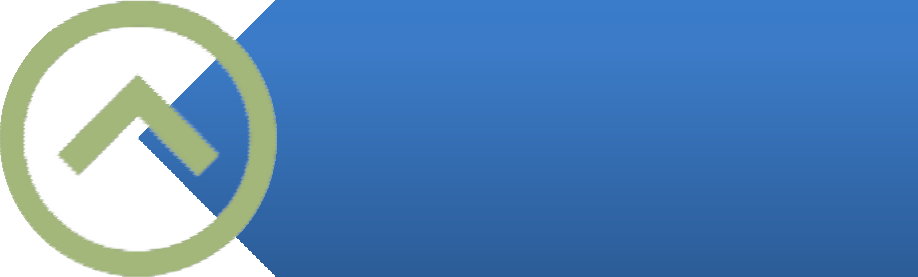 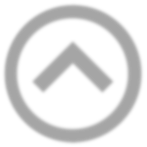 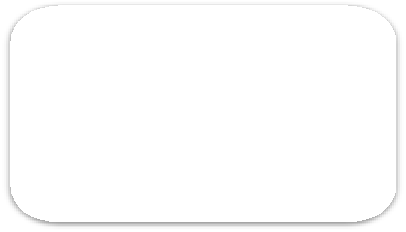 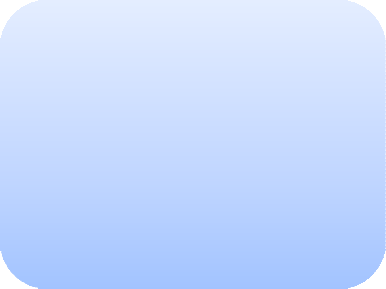 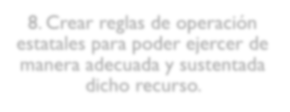 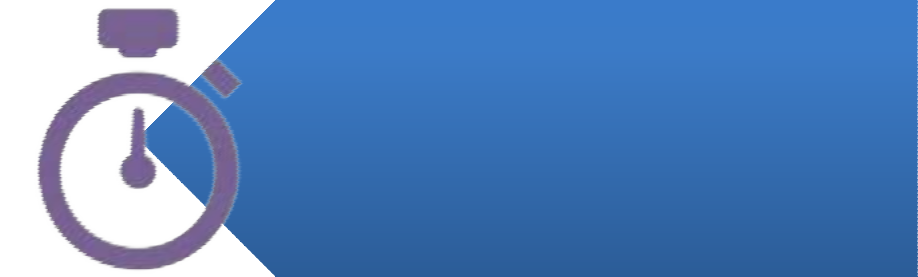 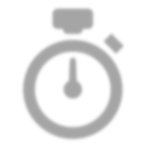 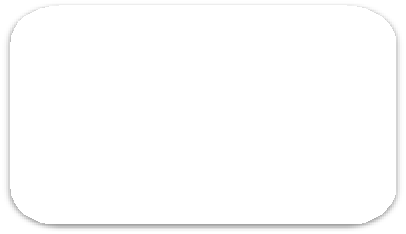 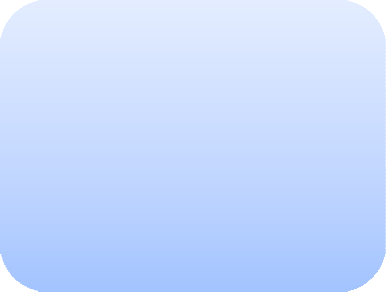 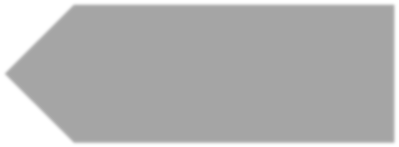 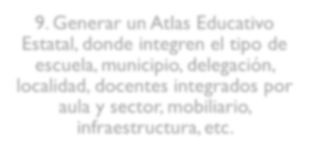 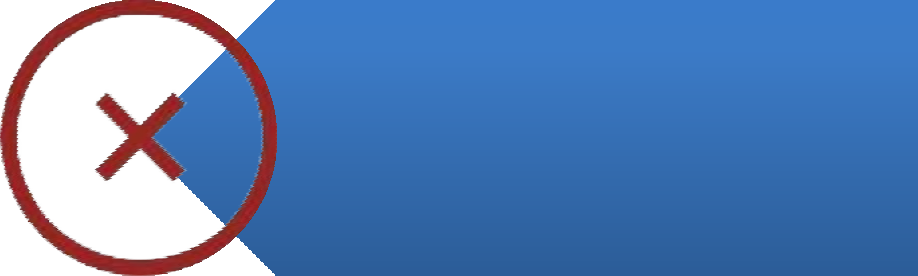 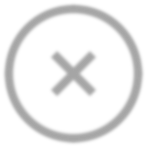 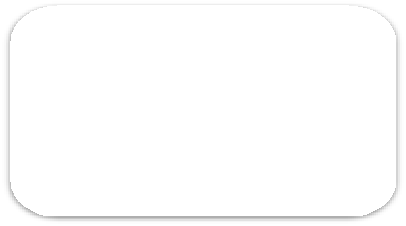 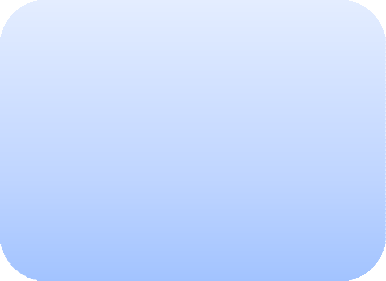 Si bien, podemos destacar que la mayoría se ha atendido y solo 1 está sin atenderse; ya que aquellas que no se han atendido en el ejercicio fiscal 2016, están siendo atendidas como Compromisos de Mejora en la Estrategia de Seguimiento a las Recomendaciones derivadas de las Evaluaciones Externas “BCMejora” que el Gobierno del Estado ha implementado.En  este  sentido,  se  destaca  la  recomendación  4,  la  cual  presenta  un  avance  dede atención, ya que el seguimiento que se les da a las dependencias ejecutoras del recurso FAM, es desde el Sistema de Formato Único (SFU), en donde se registra la información del desempeño referente al avance financiero, gestión de proyectos y resultados de indicadores, sin embargo, si se considera que a la par, el DIF Estatal debe tener un monitoreo de seguimiento de los avances en las acciones financiadas por los recursos del FAM.Aquellas recomendaciones que se han generado como Compromisos de Mejora, se identifican como próximas a atender, por lo que representa un avance en la atención de las recomendaciones adjudicando 70% de avance a cada uno de ellos.Por otra parte, las recomendaciones en la semaforización verde, tienen 100% ya que han sido atendidas en el ejercicio fiscal 2016 o previo a la realización de esta evaluación, excepto la recomendación 3, ya que si bien se tiene el mecanismo de gestión y seguimiento para la mejora continua, sin embargo no se cuenta con un mecanismo para cumplir con los objetivos del FAM y para la elaboración del análisis FODA; por lo que, se cuenta con unde atención a la recomendación.De manera general, la atención de las recomendaciones la podemos promediar, obteniendo un porcentaje de: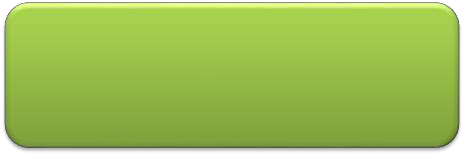 Sin embargo, esto presenta un área de oportunidad, la cual está siendo atendida. La Estrategia para el seguimiento a las recomendaciones, ha generado en las dependencias que busquen la manera de comprometerse a concretizar dichas recomendaciones, por ello se generó la Estrategia BCMejora, por la cual se da seguimiento a los ASM que lograron concretizarse de las Evaluaciones; como se ha observado anteriormente, diversas recomendaciones ya han sido consideradas como Compromisos de Mejora, por lo que para evaluaciones posteriores deben presentarse atendidas.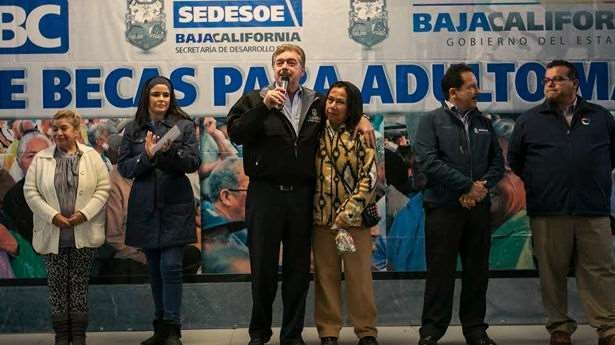 CONCLUSIONES Y RECOMENDACIONESFONDO DE APORTACIONESMÚLTIPLES (FAM)BAJA CALIFORNIA, 2016PRINCIPALES FORTALEZAS, OPORTUNIDADES, DEBILIDADES Y AMENAZAS (FODA) DEL FONDO DE APORTACIONES MÚLTIPLES (FAM) EN BAJA CALIFORNIA, EJERCICIO 2016.Análisis FODAConclusionesÁmbito Programático Todas las obras y  los  proyectos  financiados por el FAM consolidado se encuentran alineados a los Programas y Metas de las Unidades Ejecutoras.La Meta 18 Realizar la entrega de espacios educativos en educación básica, mediante una ejecución oportuna y de calidad, del Programa	108		Desarrollo		de infraestructura educativa del INIFE, no logró la meta programada, reflejando solo un 38% de espacios educativos realizados. El recurso del FAM consolidado, aporta significativamente a los programas a los cuales se encuentran alineadas las obras. En general, se tiene un buen desempeño programático del FAM-Básico y Asistencia Social,	siendo	del		69%	y	90%, respectivamente.Presupuestal Se identifica claramente las partidas presupuestales en donde se ha asignado el recurso del FAM correspondiente.En general, se tiene un deficiente ejercicio presupuestal del 52% del recurso FAM consolidado. Por componente, los que reflejaron un mejor comportamiento presupuestal    fueron    el   componenteAsistencia Social y Educación Básica, con un ejercicio presupuestal de 83.40% y 53.96%, respectivamente; mientras que el componente de Infraestructura Media Superior y Superior, presenta un eficiencia del 20%.Indicadores La MIR se encuentra alineada en su lógica vertical y horizontal.Respecto al FAM Asistencia Social, reportó 100% en los dos indicadores a informar en el SFU, de nivel propósito y actividad.Del FAM Educación Básica, reflejó un resultado de 2.04% del Propósito, 4.1% del componente de Escuelas Públicas de tipo básico con proyectos concluidos; mientras que en las actividades, lograron un 100% en todas.A nivel Estatal, solo se han integrado indicadores de Avance Financiero del recurso en el ejercicio fiscal 2017.Cobertura Se		identifica		que		el	26.14%	de	los proyectos de Asistencia Social, fueron en el municipio de Ensenada. Por otra parte, en			cuanto			al			componente		de Infraestructura			Educación	Básica,			se enfoca a Mexicali el 39.10% de las obras. En cuanto a los beneficiarios, se tiene que la	mayoría	de			los		beneficiados			se encuentran en Ensenada y Mexicali, siendo 13.97% y 26.05% respectivamente.Atención de los Aspectos Susceptibles de MejoraEl DIF como unidad ejecutora del FAM Asistencia Social, ha dado seguimiento a  las recomendaciones de la Evaluación del ejercicio fiscal 2015 (PAE 2016) mediante la Estrategia BCMejora. En general, se han atendido la mayoría de las recomendaciones emitidas en la Evaluación pasada.RecomendacionesFUENTES DE INFORMACIÓNGobierno de la República (2016). Presupuesto de Egresos de la Federación para el Ejercicio Fiscal 2016, 27/11/2015 (2015). Recuperado el 02 de junio de 2017, de.http://dof.gob.mx/nota_detalle.php?codigo=5417699&fecha=27/11/2015Actualización del Plan Estatal de Desarrollo 2014-2019. Disponible en: http://www.copladebc.gob.mx/PED/documentos/Actualizacion%20del%20Plan%20Estatal%2 0de%20Desarrollo%202014-2019.pdfAcuerdo de Distribución de los recursos del Ramo 33 y Ramo 28, Ejercicio Fiscal 2016: http://dof.gob.mx/nota_detalle.php?codigo=5420652&fecha=18/12/2015Acuerdo,	distribución	FAM	Básico,	Media	Superior	y	Superior	Ejercicio	2016: https://www.google.com.mx/url?sa=t&rct=j&q=&esrc=s&source=web&cd=1&ved=0ahUKE wii-aKcj9fUAhVK5GMKHReHC8sQFggiMAA&url=http%3A%2F%2Fwww.dof.gob. mx%2Fnota_to_doc.php%3Fcodnota%3D5423795&usg=AFQjCNHUE3CCahIXWGbvJK8 BVJgzfYccOgCámara de diputados LXIII Legislatura – CEFP. Presupuesto de Egresos de la Federación 2016: Recursos Identificados para el Estado de Baja California. Recuperado el 07 de junio  de 2017, de. http://www.cefp.gob.mx/edospef/2016/pef2016/bc.pdfComité de Planeación para el Desarrollo del Estado. (2016). Evaluación Específica de Desempeño del Fondo De Aportaciones Múltiples (FAM), como (Asistencia Social, Infraestructura Básica E Infraestructura Media Superior Y Superior). Recuperado el 07 de junio	de	2017,	de http://www.copladebc.gob.mx/documentos/eval/desempeno/2016/FAM.pdfCorte Ejercicio Fiscal 2016. SINVP, Gobierno del Estado de Baja California. Gobierno de Baja California. COPLADE. (2016), Proyectos 2016- Corte SINVPGobierno de la República (2016). Lineamientos generales de operación para la entrega de los recursos del Ramo General 33 Aportaciones Federales para Entidades Federativas y Municipios, DOF 21-01-2016.Información Institucional de la SPF.Informes sobre la Situación Económica, las Finanzas Públicas y la Deuda Pública, Nivel Financiero, Cuarto Trimestre ejercicio fiscal 2016, (SFU).Informes sobre la Situación Económica, las Finanzas Públicas y la Deuda Pública, Gestión de Proyectos, Cuarto Trimestre ejercicio fiscal 2016, (SFU).Informes sobre la Situación Económica, las Finanzas Públicas y la Deuda Pública al 4to Trimestre del Ejercicio Fiscal 2016.Lineamientos Generales de la Estrategia para el Seguimiento de las Recomendaciones Derivadas de Evaluaciones Externas “BCMejora”. Monitor BC. http://indicadores.bajacalifornia.gob.mx/menuResultado_evaluaciones.jspPrograma Operativo Anual (POA) del DIF Estatal. Programa Operativo Anual (POA) de la ISEP. Programa Operativo Anual (POA) de la SEBS.Programa Sectorial de Educación de Baja California. Disponible en: http://www.educacionbc.edu.mx/see/programasectorial/PEBC20152019.pdfSecretaría de Educación Pública. (2013). Convenio de Coordinación y Colaboración para la Potenciación de Recursos del Fondo de Aportaciones Múltiples, del Plan Nacional del desarrollo 2013-2018. Recuperado el 07 de junio de 2017, de http://www.escuelasalcien.transparenciapresupuestaria.gob.mx/work/models/PRE/escuelasa lcien/Documentos/Convenio_Coordinacion.PDFSecretaría de Educación Pública. (2016). Guía Operativa para la Construcción, Equipamiento, Mantenimiento y Rehabilitación de Infraestructura Física de Educación Básica 2016, del Fondo de Aportaciones Múltiples (FAM) en su componente de Infraestructura Educativa Básica (FAM no Potenciado). Recuperado el 07 de junio de 2017, de http://www.gob.mx/cms/uploads/attachment/file/128516/GU_A_OPERATIVA_DE_FAM_B_SICA_2016.pdfSecretaria de Educación Pública. Dictamen por el que Resuelve el Instituto Nacional de la Infraestructura Física Educativa. Recuperado el 07 de junio de 2017, de http://www.inifed.gob.mx/escuelasalcien/pdf/fam/bajacalifornia.pdfSEP (2016). Convenio de coordinación y colaboración para la potenciación de recursos del FAM. Recuperado el 02 de junio de 2017, de. http://eciendocs.inifed.gob.mx/escuelasalcien/index.php/conveniosSHCP (2016). Informe sobre la situación económica, las finanzas públicas y la deuda pública. Fondo de Aportaciones Múltiples, Baja California, 2016Sistema Estatal de Indicadores (SEI): http://indicadores.bajacalifornia.gob.mx/index3.jspFORMATO PARA LA DIFUSIÓN DE LOS RESULTADOS DE LAS EVALUACIONES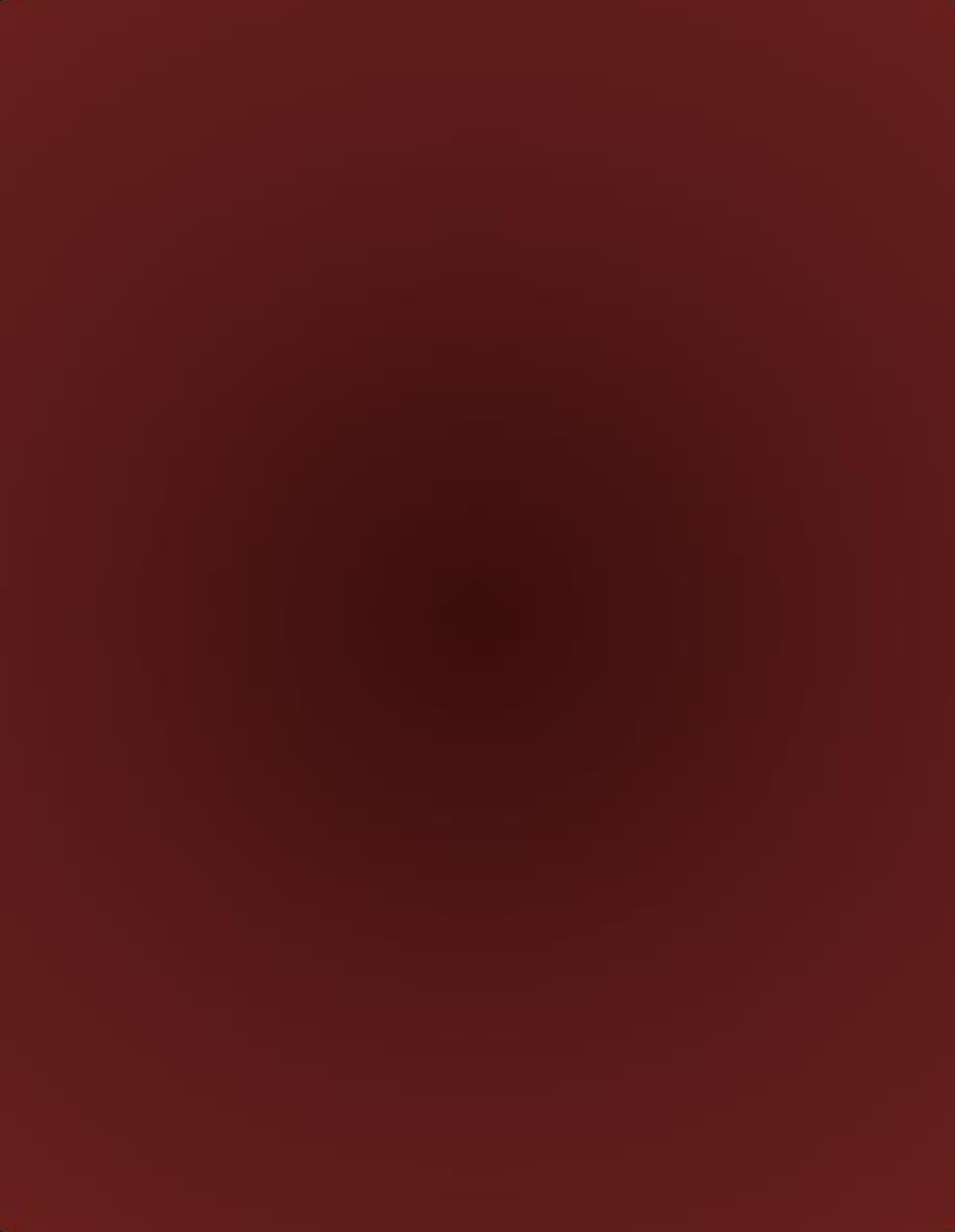 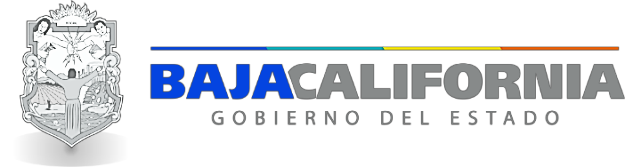 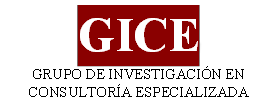 Introducción1Metodología2Objetivo General3Objetivos Específicos3Datos generales del FAM, ejercicio fiscal 20165Resultados logrados del FAM 201612Análisis del cumplimiento de los objetivos establecidospara el ejercicio fiscal 201613Análisis de los indicadores con que cuenta el fondo, losavances presentados en el ejercicio 2016, así como dela MIR.21Análisis del presupuesto original, modificado y ejercidodel ciclo 201628Análisis de la Cobertura35Seguimiento a Aspectos Susceptibles de Mejora para elFAM42Conclusiones y recomendaciones de la Evaluación48Análisis de las fortalezas, debilidades, oportunidades yamenazas (FODA)49Recomendaciones53Fuentes de información54Formato para difusión de los resultados CONAC56Raciones Alimenticias (desayunos escolares),Asistencia Social Alimentaria a Familias Pobres,Cocinas Populares y Unidades de Servicios Integrales,Atención a Población en Desamparo, principalmente.Plan Nacional de Desarrollo.Eje Rector 2 México Incluyente yEje rector 3 México con Educación de CalidadEstrategias.2.2 Integración de la sociedad con equidad, cohesión social e igualdad de oportunidades.Desarrollar el potencial humano de los mexicanos con educación de calidad yGarantizar la inclusión y la equidad en el sistema educativo.Plan Estatal de DesarrolloEje 1. Desarrollo humano y Sociedad Eje 4 Educación para la VidaMapa Temático:1.1 Combate a la Pobreza, Desigualdad y Marginación;Educación Básica;Educación Media Superior;Educación SuperiorPrograma Sectorial Estatal de Educación4.1.2   Educación Media Superior4.2.1.1: Consolidar los espacios físicos necesarios, así como modernizar la infraestructura y el equipamiento de los planteles que permitan la atención de la demanda del servicio educativo.4.3	Educación Superior.4.3.1.3: Mejorar los espacios físicos, así como modernizar la infraestructura y equipamiento, que permita incrementar la capacidad de atención de la demanda del servicio educativo de las Instituciones de Educación Superior.ProgramaMetaUnidad deMedidaProgr.Real.%*DIF.  070  OportunidadEs de la Mano Contigo2  -  Otorgar  apoyos  a  personas  de   escasosrecursos, que atraviesen extraordinariamente por situaciones adversas o emergentesApoyo7,7506,97490%DIF.  070  OportunidadEs de la Mano Contigo46 - Contribuir a la seguridad alimentaria de lasfamilias que se encuentran en condiciones de desamparo por desastres naturales o antropogénico,    mediante    la    dotación   dedespensas con calidad nutricional.Despensa12,00011,54096%DIF. 072 Combate  a laPobreza Alimentaria3  -  Contribuir  a  la  seguridad  alimentaria deniñas, niños y adolescentes con mal nutrición o en riesgo, a través de raciones alimenticias concalidad nutriciaRación11,192,8808,508,90676%DIF. 072 Combate  a laPobreza Alimentaria4  -  Contribuir  a  la  seguridad  alimentaria demujeres que viven en condiciones de pobreza o marginación mediante la dotación de despensascon calidad nutricia.Despensa12,00011,71698%DIF. 072 Combate  a laPobreza Alimentaria5 - Contribuir a la seguridad alimentaria de familias vulnerables que viven en condiciones de pobreza o marginación mediante la dotación dedespensas con calidad nutricia.Despensa108,000107,18299%DIF. 072 Combate  a laPobreza Alimentaria6 - Contribuir a la seguridad alimentaria de menores no escolarizados que viven en condiciones de pobreza o marginación mediantela dotación de despensas con calidad nutricia.Despensa80,64079,65199%DIF. 072 Combate  a laPobreza Alimentaria7 - Contribuir a la seguridad alimentaria de menores que se encuentran albergados en las diversas  casas  hogar  del  estado  mediante  ladotación de despensas con calidad nutricia.Despensa35,37635,427100%DIF. 121-Protección y restitución de los derechos de niñas, niños y adolescentes14 - Mejorar las condiciones físicas, psicológicas, académicas y sociales de las niñas, niños y adolescentes   que   ingresan   a   los  alberguestemporales del DIF (Mexicali y Tijuana).Menor6,9137,667111%DIF. 121-Protección y restitución de los derechos de niñas, niños y adolescentes22-Apoyar con medicamentos, artículos y/o servicios profesionales de  atención  para niñas,niños y adolescentes que se encuentran en instituciones de asistencia social privadaApoyo8,8173,86344%DIF. 122 Atención Integral al Adulto Mayor38 - Contribuir a la seguridad alimentaria de los adultos mayores que viven en condiciones depobreza o marginación mediante la dotación de despensas con calidad nutricia.Despensa70,56070,268100%DIF. 124- Desarrollo de la Persona, La Familia y la comunidad37 - Incrementar el número de familias beneficiadas con los servicios de orientación familiar y terapia psicológica en el centro de desarrollo  y  formación  para  la  familia  bajacaliforniana.Persona6,2976,17898%DIF. 124- Desarrollo de la Persona, La Familia y la comunidad49    -    Realizar    la    entrega    de proyectosproductivos para personas con un tipo de vulnerabilidad.ProyectoProductivo632743%DIF. 126 - Atención Integral De Las Personas Con Discapacidad29 - Otorgar atención integral a través de los  CRI en el Estado.Servicio de Rehabilitación229,052226,60899%DIF. 126 - Atención Integral De Las Personas Con Discapacidad32 - Otorgar apoyos funcionales a quien así lorequiera para facilitar si inclusión social.Apoyo9651256130%DIF. 126 - Atención Integral De Las Personas Con Discapacidad50 - Mejorar la economía familiar  de  personascon discapacidad que se encuentren en situación de vulnerabilidad mediante la entrega de proyectos productivos.ProyectoProductivo125125100%SEDESOE. 122-Atención Integral del Adulto Mayor10  –  Incrementar  la  cobertura  de  adultosmayores beneficiados con los programas institucionales.Apoyo4,8699,859202%ProgramaMetaUnidad deMedidaProgr.Real.%INIFE. 108 - Desarrollode	infraestructura educativa18 - Realizar la entrega de espacios educativosen educación básica, mediante una ejecución oportuna y de calidadEspacioEducativo1385238%OM.	018	-Administración	derecursos humanos y materiales9 - Atender las solicitudes de adquisición de las dependencias, llevando a cabo la contratación oportuna y eficiente para el suministro de losbienes y servicios requeridosAdquisición6262100%Nombre del ProyectoUnidadEjecutoraAvanceFísicoAdquisición De Equipo Para Aulas De Telesecundarias En Escuelas De Educación Básica En El EstadoOM ADQ95.46%Adquisición De Equipo Para Talleres Para Escuelas De Educación BásicaOM ADQ0.00%Adquisición De Mobiliario Educacional Y Administrativo Para Los Espacios Educativos De Las EscuelasDe Educación Básica En El EstadoOM ADQ90.41%Construcción De 1 Aula Para El 02dcc0056r J.N. Francisco Gabilondo Soler CRI CRIINIFEBC100.00%Construcción De 1 Aula Para La 02dpb0032m E.P. Trabajadores Del CampoINIFEBC100.00%Nombre del ProyectoUnidadEjecutoraAvanceFísicoConstrucción De 1 Aula Para La 02dtv0012z Telesecundaria # 108INIFEBC100.00%Construcción De 2 Aulas Para El  02eml0009u Centro De Atención Múltiple # 9INIFEBC98.00%Construcción De 2 Aulas Para La 02dpb0068a E.P. TepochcalliINIFEBC95.00%Construcción De 2 Aulas Para La 02dpb0086q E.P. 24 De FebreroINIFEBC95.00%Construcción De 2 Aulas Para La 02etv0092z Telesecundaria # 122INIFEBC90.00%Construcción De 3 Aulas Para La 02dpb0012z E.P. El Niño ArtilleroINIFEBC95.00%Construcción De 4 Aulas Y Cisterna Para La 02dpb0072n E.P. Baja CaliforniaINIFEBC80.00%Construcción De 4 Aulas Y Escalera Para La 02ees0049f Escuela Secundaria General # 203INIFEBC46.00%Construcción De Modulo Sanitario, Fosa Séptica, Pozo De Absorción Y Cisterna Para El 02dcc0057qJ.N. Nuu Kutu VaooINIFEBC100.00%Adquisición De Equipos De Aire Acondicionado Para Escuelas De Educación BásicaOM ADQ99.96%Construcción De 1 Aula Didáctica E Impermeabilización De 5 Espacios Educativos Para El 02djn0521mJ.N. Héctor Terán TeránINIFEBC100.00%Construcción De 1 Aula Didáctica Para El 02djn0030z J.N. Gabriel LeyvaINIFEBC100.00%Construcción De 1 Aula Didáctica Para El 02djn0667g J.N. Genaro Estrada FélixINIFEBC100.00%Construcción De 1 Aula Didáctica Para El 02ejn0027k J.N. Ma. Antonieta Medina De Sánchez DíazINIFEBC96.00%Construcción De 1 Aula Didáctica Para La 02epr0176i E.P. Prof. Teodomiro ManzanoINIFEBC100.00%Construcción De 1 Aula Didáctica Y 1 Taller De Artes Para La 02ees0096q Escuela Secundaria General# 66 "María Rosalva Félix Beltrán"INIFEBC77.00%Construcción De 1 Aula Didáctica Y Modulo Sanitario Para La 02ees0164x Escuela Secundaria General# 76 "Francisco I. Madero"INIFEBC87.00%Construcción De 1 Aula Didáctica Y Reconstrucción De Cerco Perimetral Para La 02epr0343p E.P.Profesora Otilia U. De CotaINIFEBC100.00%Construcción De 2 Aulas Didácticas Para La 02dpr0680r E.P. 27 De EneroINIFEBC100.00%Construcción De 2 Aulas Y Rehabilitación De Módulo Sanitario Para La 02ees0174d Escuela SecundariaGeneral # 46 "Profr. Ángel Quirino Díaz"INIFEBC70.00%Construcción De 3 Aulas Didácticas Para La 02dpr0097x E.P. Benito Juárez GarcíaINIFEBC0.00%Construcción De Aula Comedor Y 1 Taller De Informática Para La 02ees0037a Escuela SecundariaGeneral # 47 "Carlos A Carrillo"INIFEBC95.00%Construcción De Modulo Sanitario 02ejn0026l J.N. Carmen SerdánINIFEBC100.00%Construcción De Modulo Sanitario E Impermeabilización Para La 02epr0051a E.P. Prof. Antonio F.DelgadoINIFEBC100.00%Construcción De Modulo Sanitario Para El 02djn0123o J.N. Erasmo Castellanos QuintoINIFEBC100.00%Construcción De Modulo Sanitario Para El 02ejn0070z J.N. Luz María Serradell RomanoINIFEBC100.00%Construcción De Modulo Sanitario Y Reparación De Pisos Para El 02ejn0073w J.N. Profa. AntoniaRamírez De AguirreINIFEBC66.00%Rehabilitación  De  Laboratorio  Polifuncional   E   Impermeabilización  Para   La  02ees0028t EscuelaSecundaria General # 56 "Guillermo González Camarena"INIFEBC100.00%Rehabilitación De Modulo Sanitario Para El 02ejn0150kj.N. Leona VicarioINIFEBC100.00%Rehabilitación De Modulo Sanitario Red De Absorción Para La 02dpr0402p E.P. General LázaroCárdenas Del RioINIFEBC100.00%Reparación  De  Cubiertas (Segunda  Etapa)  Para  La  02ees0163y  Escuela  Secundaria General  # 73"Sección 37 S N T E"INIFEBC1.00%Reparación Estructural (Segunda Etapa) Para La 02ees0005i Escuela Secundaria General # 6 "MoisésSaenz"INIFEBC100.00%Construcción De Aula USAER Y Muro De Contención (55 Ml) Para La 02dpr0061i E.P. Niños HéroesINIFEBC65.00%Construcción De Modulo Sanitario  Y Muro  De  Contención  (50 Ml) Para  La  02epr0349j E.P. EjidoMazatlánINIFEBC100.00%Construcción De 2 Aulas Para La 02dpr0692we.P. Leona VicarioINIFEBC19.00%Construcción De 3 Aulas Para La 02dst0026o Escuela Secundaria "Rafael Ramírez Castañeda"INIFEBC57.00%ProgramaMetaUnidad deMedidaProgr.Real.%CECYTE. 137 -Cobertura en educación mediasuperior17 - Supervisar el equipamiento de espacioseducativos en los distintos planteles del colegio.EspacioEducativo9191100%INIFE. 108 - Desarrollode infraestructura educativa14 - Realizar la entrega de espacios educativosen media superior, mediante una ejecución oportuna y de calidadEspacioEducativo67100%Nombre del ProyectoUnidadEjecutoraAvanceFísicoAdquisición De Mobiliario De Oficina Y Estantería Para Planteles De CECYTE BC En El EstadoCECYTE0.00%Adquisición De Mobiliario Educativo Para Planteles De CECYTE BC En El EstadoCECYTE20.00%Rehabilitación  Eléctrica  Y  De  Subestaciones  Eléctricas  En  Diversos  Planteles DelCECYTE BC En El EstadoINIFEBC0.00%Rehabilitación Estructural Y Remodelación De Edificio 3 De La Facultad De Derecho De La U.A.B.C.Campus MexicaliUABC MXL62.22%Construcción De Edificio Administrativo De Facultad De Economía Y Relaciones Internacionales,Salas De Maestros, Aulas De Posgrado, U.A.B.C. Campus TijuanaUABC TIJ44.16%Construcción De Edificio De 4 Aulas Didácticas, 2 Módulo Sanitarios Y Escaleras Para El 02ecb0049hCOBACH Plantel TijuanaINIFEBC20.00%Centro De Información Y Documentación Y Biblioteca Para La Universidad PolitécnicaDe Baja CaliforniaINIFEBC0.00%Construcción De Un Centro De Formación De Personal Especializado Para El  SectorAeroespacial Para El Instituto Tecnológico De EnsenadaINIFEBC0.00%Construcción De  Unidad Académica Departamental  Tipo  1  (Bastón) Sin  AuditorioPara El Instituto Tecnológico De EnsenadaINIFEBC0.00%Avance GeneralAvance General16.26%Resumen NarrativoIndicadoresQué MideContribuir  a  asegurar  laPorcentaje de estudiantes que obtienen elCantidad  de   alumnos  de  cadacalidad de los aprendizajesnivel de logro educativo insuficiente en loscien, que alcanzaron un puntajeen la educación básica y ladominios   de   español   y   matemáticasen los Exámenes de la  Calidad yFINformación	integral	de todos   los   grupos   de laevaluados por EXCALE en educación básica.el Logro Educativos (EXCALE) que los ubica en el nivel de logro.población    mediante    elfortalecimiento	de	lainfraestructura educativa.Porcentaje de estudiantes que obtienen elMuestra la cantidad de alumnosnivel  de logro educativo mayor al nivel  Ipor cada cien evaluados en  cadaen las áreas de competencia de Lenguajecampo formativo, que alcanzarony  comunicación  (comprensión  lectora),un nivel de logro superior.evaluados  por   PLANEA   en educaciónbásica nivel primeria.Porcentaje de estudiantes que obtienen elCantidad  de  alumnos  por cadanivel  de logro educativo mayor al nivel  Icien  evaluados  en  cada  campoen    las    áreas    de    competencia   deformativo,   que   alcanzaron  unMatemáticas,  evaluados por PLANEA ennivel de logro superior.educación Básica nivel primaria.Porcentaje de estudiantes que obtienen elMuestra la cantidad de alumnosnivel  de logro educativo mayor al nivel  Ipor cada cien evaluados en  cadaen las áreas de competencia de Lenguajecapo  formativo  que  alcanzarony  comunicación  (comprensión  lectora),un nivel de logro superior.evaluados  por   PLANEA   en educaciónBásica nivel secundariaPorcentaje de estudiantes que obtienen elCantidad  de  alumnos  por cadanivel  de logro educativo mayor al nivel  Icien  evaluados  en  cada  campoen    las    áreas    de    competencia   deformativo,   que   alcanzaron  unMatemáticas,  evaluados por PLANEA ennivel de logro superior.educación Básica nivel secundariaPROPÓSITOLas escuelas públicas de tipo básico mejoran su infraestructura física al ser atendidas por los Organismos Responsablesde la Infraestructura Física Educativa (INFE)Porcentaje de escuelas públicas de tipo básico mejoradas a través de los Organismos Responsables de la Infraestructura Física Educativa (INFE)Número de escuelas públicas de tipo básico atendidas con proyectos de infraestructura, que puede ser construcción, rehabilitación o mantenimiento yequipamiento respecto al total de escuelas públicas.COMPONENTESProyectos concluidos de construcción, rehabilitación	y/omantenimiento	y equipamiento  en escuelaspúblicas de tipo básicoProyectos concluidos de construcción, rehabilitación y/o mantenimiento, y equipamiento en escuelas públicas de tipo básico.Mide el número de proyectos en la categoría de construcción concluidos, de escuelas públicas de tipo básico.Resumen NarrativoIndicadoresQué Mide%*Contribuir  a  fortalecer la calidad yPorcentaje	de	estudiantesMide   la   proporción   depertinencia  de  la  educación mediainscritos   en   programas   deestudiantes    inscritos  ensuperior, superior y formación paralicenciatura   reconocidos porprogramas de licenciatura.FINel  trabajo, a fin de que contribuyansu calidad.al desarrollo de México mediante elfortalecimiento de la infraestructuraeducativa.Índice   de   incorporación   alMide  la  proporción  de laSistema	Nacional	delmatrícula    de   educaciónBachillerato (IISNB)media	superior	enplanteles	del	SistemaNacional   del  Bachillerato(SNB)Los    planteles    y/o    campus   dePorcentaje de planteles y/oMide el número deeducación	media	superior	ycampus	de	educaciónplanteles y/o campuseducación    superior    mejoran  sumedia superior y  superiorde educación mediaPROPÓSITOinfraestructura física al ser atendidosatendidos  a  través  de lossuperior y superior,1.77por  los  Organismos  ResponsablesOrganismos Responsablesatendidos conde la Infraestructura Física Educativade la INFEproyectos de(INFE)infraestructura.COMPONENTESProyectos ejecutados de construcción, rehabilitación y/o mantenimiento y equipamiento en educación media superiorPorcentaje de proyectos en proceso de ejecución en la categoría de construcción en educación media superiorNúmero de proyectos en la categoría de construcción que se están llevando a cabo en instituciones de educación media superior financiadospor medio de FAM100COMPONENTESProyectos ejecutados de construcción, rehabilitación y/o mantenimiento y equipamiento en educación media superiorPorcentaje   de   proyectos enNúmero de proyectos enCOMPONENTESProyectos ejecutados de construcción, rehabilitación y/o mantenimiento y equipamiento en educación media superiorproceso  de  ejecución  en   lala categoría deCOMPONENTESProyectos ejecutados de construcción, rehabilitación y/o mantenimiento y equipamiento en educación media superiorcategoría de rehabilitación y/orehabilitación y/oCOMPONENTESProyectos ejecutados de construcción, rehabilitación y/o mantenimiento y equipamiento en educación media superiormantenimiento   en educaciónmedia superiormantenimiento que seestán llevando a cabo en100COMPONENTESProyectos ejecutados de construcción, rehabilitación y/o mantenimiento y equipamiento en educación media superiorinstituciones de educaciónCOMPONENTESProyectos ejecutados de construcción, rehabilitación y/o mantenimiento y equipamiento en educación media superiormedia superior financiadosCOMPONENTESProyectos ejecutados de construcción, rehabilitación y/o mantenimiento y equipamiento en educación media superiorpor medio de FAMCOMPONENTESProyectos ejecutados de construcción, rehabilitación y/o mantenimiento y equipamiento en educación media superiorPorcentaje   de  proyectosNúmero de proyectosCOMPONENTESProyectos ejecutados de construcción, rehabilitación y/o mantenimiento y equipamiento en educación media superioren proceso de ejecución enen la categoría deCOMPONENTESProyectos ejecutados de construcción, rehabilitación y/o mantenimiento y equipamiento en educación media superiorla	categoría	deequipamiento que seCOMPONENTESProyectos ejecutados de construcción, rehabilitación y/o mantenimiento y equipamiento en educación media superiorequipamiento	eneducación media superiorestán llevando a caboen instituciones de0COMPONENTESProyectos ejecutados de construcción, rehabilitación y/o mantenimiento y equipamiento en educación media superioreducación mediaCOMPONENTESProyectos ejecutados de construcción, rehabilitación y/o mantenimiento y equipamiento en educación media superiorsuperior financiadosCOMPONENTESProyectos ejecutados de construcción, rehabilitación y/o mantenimiento y equipamiento en educación media superiorpor medio de FAMCOMPONENTESProyectos	ejecutados	dePorcentaje   de   proyectos enNúmero de proyectos enCOMPONENTESconstrucción,     rehabilitación   y/oproceso  de  ejecución  en   lala categoría deCOMPONENTESmantenimiento,  y  equipamiento encategoría  de  construcción enconstrucción que se estánCOMPONENTESeducación superioreducación superiorllevando a cabo en100COMPONENTESinstituciones de educaciónCOMPONENTESsuperior financiados porCOMPONENTESmedio de FAMCOMPONENTESPorcentaje   de   proyectos enNúmero de proyectos enCOMPONENTESproceso  de  ejecución  en   lala categoría deCOMPONENTEScategoría de rehabilitación y/orehabilitación y/oCOMPONENTESmantenimiento en educación superiormantenimiento que se están llevando a cabo en100COMPONENTESinstituciones de educaciónCOMPONENTESsuperior financiados porCOMPONENTESmedio de FAMTipo deGastoPartidaModificadoComprometidoDevengadoEjercidoPagado%*2-    Gasto   deInversión441-	AyudasSociales a Personas$5,667,621.00$5,667,376.87$5,667,376.87$5,667,376.87$5,667,376.87100%1-	Gasto Corriente238-	Mercancías adquiridas  para sucomercialización$744,601.68$743,920.31$743,920.31$583,890.95$ 583,890.9578%1-	GastoCorriente253-   Medicinas  yProductos Farmacéuticos$1,450,000.00$1,436,820.00$1,436,820.00$1,219,200.05$1,219,200.0585%1-	Gasto Corriente254- Materiales, Accesorios y SuministrosMédicos$3,288,991.00$2,965,153.22$2,965,153.22$2,170,249.86$2,170,249.8673%1-	GastoCorriente255-	Materiales,Accesorios	ySuministros	de Laboratorio$273,645.28$273,188.99$273,188.99$271,207.99$271,207.9999%1-	GastoCorriente271-   Vestuario  yUniformes$1,215,000.00$1,206,658.17$1,206,658.17$1,195,541.12$1,195,541.1299%1-	GastoCorriente275-    Blancos    yotros	productos textiles,    exceptoprendas de vestir$450,000.00$442,433.87$442,433.87$-$-0%!1-	GastoCorriente312- Gas$819,575.64$819,575.00$648,094.78$648,094.78$ 648,094.7879%1-	Gasto Corriente339-	Servicios Profesionales, científicos		ytécnicos integrales$4,028,855.00$4,028,855.00$3,767,061.27$3,767,061.27$3,767,061.2794%1-	GastoCorriente441-	AyudasSociales a Personas$154,475,391.40$152,367,742.03$130,386,319.32$128,272,417.25$128,272,417.2 584%Tipo de GastoPartidaComprometidoDevengadoEjercidoPagado%2 - Gasto deInversión511   -   Muebles deoficina y estantería$ 5,825,659.90$ 5,825,659.90$ 5,824,572.28$ 5,824,572.28100%2 - Gasto de Inversión521 - Equipos y aparatosaudiovisuales$ 105,003.60$ 105,003.60$ 105,003.60$ 105,003.60100%2 - Gasto deInversión564   -   Sistemas deaire acondicionado, calefacción	y	de refrigeración industrial			ycomercial$ 2,249,037.00$2,249,037.00$ 2,249,037.00$ 2,249,037.00100%2   -   Gasto  deInversión622 - Edificación  nohabitacional$ 73,982,584.96$73,982,584.96$66,140,464.01$66,140,464.0189%Tipo de GastoPartidaComprometidoDevengadoEjercidoPagado%*2   -   Gasto  deinversión511   -   Muebles  deoficina y estantería$1,108,141.98$1,108,141.98$ 33,160.05$ 33,160.053%2 - Gasto de inversión515 - Equipo de cómputo y de tecnologías    de    lainformación$ 928,039.08$ 928,039.08$  -$  -0%2 - Gasto de inversión564 - Sistemas de aire acondicionado, calefacción	y	de refrigeración industrial			ycomercial$ 365,114.06$ 365,114.06$ 365,114.06$ 365,114.06100%2 - Gasto deinversión622  -  Edificación nohabitacional$60,603,073.26$60,603,073.26$34,875,175.79$ 34,875,175.7958%2 - Gasto de inversión627 - Instalaciones y equipamiento	enconstrucciones$199,908.30$ 199,908.30$  -$  -0%Eficiencia PresupuestalEficiencia PresupuestalEficiencia PresupuestalEficiencia PresupuestalEficiencia PresupuestalEficiencia Presupuestal32%7.377.377.373.161.  Programático1.1. Integrar como meta a cargo del ejecutor, la elaboración de un diagnóstico deinfraestructura educativa en Baja California, que sirva como insumo para la planeación y sustento para la gestión de recursos federales del FAM consolidado, principalmente para los componentes de Infraestructura Educación Básica, Media Superior y Superior.2.  Indicadores2.1. Diseñar una MIR local por cada componente alineada a la Federal, para tener unmejor seguimiento de los recursos y de los objetivos del mismo en el Estado.3.  Cobertura3.1. Medir el impacto que ha generado la infraestructura educativa en la poblaciónbeneficiada, con la finalidad de tener información estadística y del desempeño,   que sirvan como insumos para la toma de decisiones en la gestión y el ejercicio de los recursos.1.  DESCRIPCIÓN DE LA EVALUACIÓN1.1.	Nombre completo de la evaluación: Evaluación Específica De DesempeñoDel Fondo De Aportaciones Múltiples (FAM) 2016.1.2.	Fecha de inicio de la evaluación:  10/04 /20171.3.	Fecha de término de la evaluación: 10/07/20171.4.	Nombre de la persona responsable de darle seguimiento a la evaluacióny nombre de la unidad administrativa a la que pertenece:Nombre:  Artemisa Mejía Bojórquez	Unidad  Administrativa: Dirección de Planeación y Evaluación, Secretaría de Planeación y Finanzas del Estado.1.5.  Objetivo general de la evaluación:Contar con una valoración del desempeño del Fondo De Aportaciones Múltiples (FAM) del Gobierno del Estado de Baja California, correspondiente al ejercicio fiscal 2016, con base en la información institucional, programática y presupuestal entregada  por las  unidades responsables de los programas y recursos federales de las dependencias o entidades, para contribuir a la toma de decisiones.1.6.	Objetivos específicos de la evaluación:Realizar una valoración de los resultados y productos de los recursos federales  del ejercicio fiscal 2016, mediante el análisis de las normas, información institucional, los indicadores, información programática y presupuestal.Analizar la cobertura del fondo, su población objetivo y atendida, distribución por municipio, condición social, etc., según corresponda.Identificar los principales resultados del ejercicio presupuestal, el comportamiento del presupuesto asignado modificado y ejercido, analizando los aspectos más relevantes del ejercicio del gasto.Analizar los indicadores, sus resultados en 2016, y el avance en relación con las metas establecidas.Analizar la Matriz de Indicadores de Resultados (MIR) de contar con ella.Identificar los principales aspectos susceptibles de mejora que han sido atendidos derivados de evaluaciones externas del ejercicio inmediato anterior, exponiendo los avances más importantes al respecto.Identificar las fortalezas, debilidades, oportunidades y amenazas.Identificar las principales recomendaciones del recurso federal evaluado, atendiendo a su relevancia, pertinencia y factibilidad para ser atendida en el corto plazo.1.7.	Metodología utilizada de la evaluación:Instrumentos de recolección de información:Cuestionarios 		Entrevistas 		Formatos   x	_	Otros_x	 Especifique: 			Descripción de las técnicas y modelos utilizados: La evaluación específica de desempeño se realizó mediante un análisis de gabinete con base en información proporcionada por las instancias responsables de operar el fondo, así como información adicional considerada para complementar dicho análisis. Se entiende por análisis de gabinete al conjunto de actividades que involucran el acopio, la organización y la valoración de información concentrada en registros administrativos, bases de datos, evaluaciones internas y/o externas, así como documentación pública.Cabe destacar que el presente análisis se basa en lo establecido en los Términos de Referencia para las Evaluaciones Específicas de Desempeño de los Programas Estatales y Recursos Federales ejercidos en Baja California, retomado del Modelo de Términos de Referencia para este tipo de evaluaciones que establece el CONEVAL.2.  PRINCIPALES HALLAZGOS DE LA EVALUACIÓN2.1.	Describir los hallazgos más relevantes de la evaluación:Ámbito ProgramáticoTodas las obras y los proyectos financiados por el FAM consolidado se encuentran alineados a los Programas y Metas de las Unidades Ejecutoras.La Meta 18 Realizar la entrega de espacios educativos en educación básica, mediante una ejecución oportuna y de calidad, del Programa 108 Desarrollo de infraestructura educativa del INIFE, no logró la meta programada, reflejando solo un 38% de espacios educativos realizados.El recurso del FAM consolidado, aporta significativamente a los programas a los cuales se encuentran alineadas las obras.En general, se tiene un buen desempeño programático del FAM-Básico y Asistencia Social, siendo del 69% y 90%, respectivamente.PresupuestalSe identifica claramente las partidas presupuestales en donde se ha asignado el recurso  del FAM correspondiente.En general, se tiene un deficiente ejercicio presupuestal del 52% del recurso FAM consolidado. Por componente, los que reflejaron un mejor comportamiento presupuestal fueron el componente Asistencia Social y Educación Básica, con un ejercicio presupuestalde 83.40% y 53.96%, respectivamente; mientras que el componente de InfraestructuraMedia Superior y Superior, presenta un eficiencia del 20%.IndicadoresLa MIR se encuentra alineada en su lógica vertical y horizontal.Respecto al FAM Asistencia Social, reportó 100% en los dos indicadores a informar en el SFU, de nivel propósito y actividad.Del FAM Educación Básica, reflejó un resultado de 2.04% del Propósito, 4.1% del componente de Escuelas Públicas de tipo básico con proyectos concluidos; mientras que en las actividades, lograron un 100% en todas.A nivel Estatal, solo se han integrado indicadores de Avance Financiero del recurso en el ejercicio fiscal 2017.CoberturaSe identifica que el 26.14% de los proyectos de Asistencia Social, fueron en el municipio de Ensenada. Por otra parte, en cuanto al componente de Infraestructura Educación Básica, se enfoca a Mexicali el 39.10% de las obras.En cuanto a los beneficiarios, se tiene que la mayoría de los beneficiados se encuentran en Ensenada y Mexicali, siendo 13.97% y 26.05% respectivamente.Atención de los Aspectos Susceptibles de MejoraEl DIF como unidad ejecutora del FAM Asistencia Social, ha dado seguimiento a las recomendaciones de la Evaluación del ejercicio fiscal 2015 (PAE 2016) mediante la Estrategia BCMejora. En general, se han atendido la mayoría de las recomendaciones emitidas en la Evaluación pasada.2.2.	Señalar	cuales	son	las	principales	Fortalezas,	Oportunidades,Debilidades y Amenazas (FODA), de acuerdo con los temas del programa, estrategias e instituciones.Fortalezas:Ámbito ProgramáticoSe concluyeron el 88.23% de las Obras de Infraestructura Educativa Básica, Media Superior y Superior.Ámbito PresupuestalEl componente FAM Asistencia Social presentó un 83.40% de Eficiencia Presupuestal, siendo el componente de mejor desempeño.Ámbito IndicadorSe tienen indicadores de Avance Financiero en el Sistema Estatal de Indicadores(SEI)Se logró un resultado de 72% de avance de los indicadores del Propósito de cada Componente del FAMOportunidades:Ámbito ProgramáticoIdentificar las necesidades de infraestructura en educación básica, media superior y superior con un DiagnósticoEvaluación del impacto generado por la Entrega de DespensasIdentificar las obras de infraestructura financiadas con el FAM-Infraestructura  Básica, Media Superior y Superior en un mapa interactivoÁmbito IndicadorDiseñar una MIR local por cada componente para medir los resultados del Recurso FAM consolidadoDiseñar diversos indicadores para medir la cobertura y el impacto de los recursos del FAM consolidadoDebilidades:Ámbito Programático27 Obras del FAM-Educación Básica, Media Superior y Superior no lograron el 100% de Avance Físico5 Obras registradas en el SFU quedaron sin avance con recursos del FAM-Media Superior y SuperiorÁmbito PresupuestalAlgunas partidas presupuestales no presentan ejercicio del FAM-Media Superior y SuperiorEl Componente con menor cumplimiento fue el FAM-Infraestructura Media Superior y Superior, con un ejercicio presupuestal de 32%, un desempeño de 16.26% y 1.77% en el resultado del Indicador de PropósitoÁmbito IndicadorNo se logró la meta del indicador de nivel propósito del FAM-Media Superior y SuperiorAmenazas:Ámbito ProgramáticoEntrega de recurso fuera de tiempos y reducciones del recurso lo que puede desfasar los tiempos para ejercer los recursos al finalizar el añoObservaciones derivadas de las auditorías de la ASF por recursos no ejercidos, en las obras que no han presentado avance físico y al incumplimiento de los rubros3.  CONCLUSIONES Y RECOMENDACIONES DE LA EVALUACIÓN3.1.	Describir brevemente las conclusiones de la evaluación:En general el Fondo De Aportaciones Múltiples (FAM) 2016 tiene un deficiente ejercicio presupuestal del 52% del recurso FAM consolidado. Por componente, los que reflejaron un mejor comportamiento presupuestal fueron el componente Asistencia Social y Educación Básica, con un ejercicio presupuestal de 83.40% y 53.96%, respectivamente; mientras que el componente de Infraestructura Media Superior y Superior, presenta un eficiencia del 20%.El Recurso del FAM para el componente de Asistencia Social, fue ejecutado por el Sistema Estatal para el Desarrollo Integral de la Familia (DIF Estatal) y la Secretaría de Desarrollo Social del Estado (SEDESOE) desarrollando 252 obras/proyectos en los componentes de Asistencia Social, Infraestructura en Educación Básica, Media Superior y Superior.3.2.	Describir las recomendaciones de acuerdo a su relevancia:Ámbito programático1 Integrar como meta a cargo del ejecutor, la elaboración de un diagnóstico de infraestructura educativa en Baja California, que sirva como insumo para la planeación y sustento para la gestión de recursos federales del FAM consolidado, principalmente para los componentes de Infraestructura Educación Básica, Media Superior y Superior.Ámbito de indicadores2 Diseñar una MIR local por cada componente alineada a la Federal, para tener un mejor seguimiento de los recursos y de los objetivos del mismo en el Estado.Ámbito de cobertura3 Medir el impacto que ha generado la infraestructura educativa en la población beneficiada, con la finalidad de tener información estadística y del desempeño, que sirvan como insumos para la toma de decisiones en la gestión y el ejercicio de los recursos.4.  DATOS DE LA INSTANCIA EVALUADORA4.1.	Nombre del coordinador de la evaluación: Dr. Agustín Sández Pérez4.2.	Cargo: Coordinador4.3.	Institución  a  la  que  pertenece:  Grupo  de  Investigación  en  ConsultoríaEspecializada (GICE).4.4.	Principales colaboradores:4.5.	Correo electrónico del coordinador de la evaluación:agustin.sandez@uabc.mx4.6.	Teléfono (con clave lada): 686 1-60-58-325.	IDENTIFICACIÓN DE LOS PROGRAMAS5.1.	Nombre  del  (los)  programa  (s)  evaluado  (s):  Fondo  De AportacionesMúltiples.5.2.	Siglas: FAM5.3.	Ente público coordinador del (los) programa (s):Desarrollo Integral para la Familia (DIF) Instituto de Infraestructura Educativa (INIFE)Instituto de Servicios Educativos y Pedagógicos (ISEP)5.4.	Poder público al que pertenece (n) el (los) programa (s):Poder Ejecutivo    x_ Poder Legislativo 	Poder Judicial 	Ente Autónomo 	5.5.	Ámbito gubernamental al que pertenece (n) el (los) programa (s):Federal   x_ Estatal 	Municipal 	5.6.	Nombre de la (s) unidad (es) administrativa (s) y del (los) titular (es) acargo del (los) programa (s):5.7.	Nombre  de  la  (s)  unidad  (es)  administrativa  (s)  a  cargo  del  (los)programa (s):Desarrollo Integral para la Familia (DIF) Instituto de Infraestructura Educativa (INIFE)Instituto de Servicios Educativos y Pedagógicos (ISEP)5.8.	Nombre del (los) titular (es) de la (s) unidad (es) administrativa (s) acargo del (los) programa (s), (Nombre completo, correo electrónico y teléfono con clave lada):Desarrollo Integral para la Familia (DIF) Director General : Jorge Alberto Vargas Bernal, Correo: javargas@difbc.gob.mx Tel: 5 51 66 18 Instituto de Infraestructura Educativa (INIFE) Director General: C.P. Arturo Alvarado González Correo:	Tel: 5 57 12 00Oficialía MayorDirector: Loreto Quintero QuinteroCorreo: lquintero@baja.gob.mx	Tel: (686) 558 1051 Instituto de Servicios Educativos y Pedagógicos (ISEP) Director General M.A. Miguel Ángel Mendoza González Correo: mmendozag@adm.edubc.mx Tel: 559-88-956.  DATOS DE CONTRATACIÓN DE LA EVALUACIÓN6.1.	Tipo de contratación:Adjudicación directa 	_ Invitación a tres 	Licitación pública 	Licitación pública nacional	Otra (señalar)_x 	Adjudicación directa contando con tres cotizaciones6.2.	Unidad administrativa responsable de contratar la evaluación:Comité de Planeación para el Desarrollo del Estado de Baja California (COPLADE)6.3.	Costo total de la evaluación: $ 200,0000.00 M.N. (Cien mil pesos) más IVA.6.4.	Fuente de financiamiento: Recursos fiscales estatales, Comité  de Planeación para el Desarrollo del Estado de Baja California (COPLADE). 	7.   DIFUSIÓN DE LA EVALUACIÓN7.1  Difusión en internet de la evaluación:Página web de COPLADE http://www.copladebc.gob.mx/ Página web Monitor de Seguimiento Ciudadano http://indicadores.bajacalifornia.gob.mx/monitorbc/index.html7.2  Difusión en internet del formato:Página web de COPLADE http://www.copladebc.gob.mx/ Página web Monitor de Seguimiento Ciudadano http://indicadores.bajacalifornia.gob.mx/monitorbc/index.html